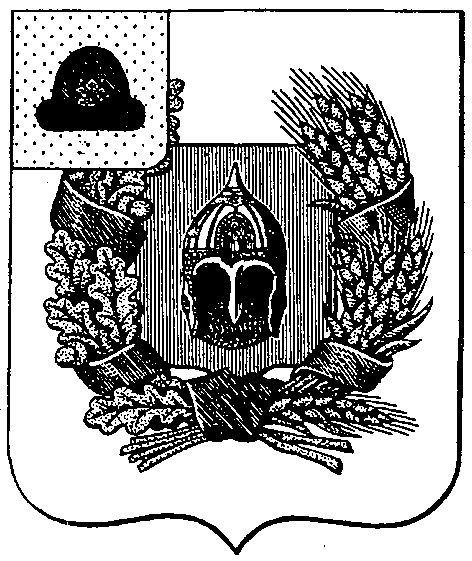 Администрация Александро-Невского городского поселения Александро-Невского муниципального районаРязанской областиПОСТАНОВЛЕНИЕОб утверждении  административного  регламента администрации Александро-Невского городского  поселения  предоставления муниципальной услуги «Присвоение и аннулирование адреса объекту адресации на территории муниципального образования – Александро-Невское городское поселение Александро-Невского муниципального района Рязанской области»В целях повышения эффективности и качества деятельности администрации Александро-Невского городского поселения, в соответствии с Федеральным законом от 27.07.2010 г. № 210-ФЗ «Об организации предоставления государственных и муниципальных услуг», Федеральным законом от 06.10.2003 г. № 131-ФЗ «Об общих принципах организации местного самоуправления в Российской Федерации», постановлением администрации Александро-Невского городского поселения от 08.02.2012 г.  № 12 «Об утверждении Порядка разработки и утверждения административных регламентов предоставления муниципальных услуг администрацией  Александро-Невского  городского поселения» (с изменениями от 05.12.2012 г.  № 105, от 14.03.2013 г.  № 55), администрация Александро-Невского городского поселения ПОСТАНОВЛЯЕТ:1. Утвердить административный регламент предоставления муниципальной услуги «Присвоение и аннулирование адреса объекту адресации на территории муниципального образования – Александро-Невское городское поселение Александро-Невского муниципального района Рязанской области» согласно приложению.2. Признать утратившим силу постановление администрации от 10.07.2015 г.  № 123 «Об утверждении  административного  регламента администрации Александро-Невского городского  поселения  предоставления муниципальной услуги «Присвоение адреса зданиям и строениям на территории муниципального образования – Александро-Невское городское поселение Александро-Невского муниципального района Рязанской области»3. Признать утратившим силу постановление администрации от 10.07.2015 г.  № 124 «Об утверждении  административного  регламента администрации Александро-Невского городского  поселения  предоставления муниципальной услуги «Аннулирование (погашение) адреса зданий и строений на территории муниципального образования».4. Настоящее постановление вступает в силу с момента его официального опубликования в Информационном бюллетене Александро-Невского городского поселения Александро-Невского муниципального района Рязанской области и на официальном сайте администрации Александро-Невского муниципального района.4. Контроль за исполнением настоящего постановления оставляю за собой.Глава Александро-Невскогогородского поселения                                                                                              Е.В. Блохина                                          Приложение к постановлению администрации Александро-Невского городского поселения                                                                от 28.03.2016  года № 75                                                       АДМИНИСТРАТИВНЫЙ  РЕГЛАМЕНТ предоставления муниципальной услуги «Присвоение и аннулирование адреса объекту адресации на территории муниципального образования – Александро-Невское городское поселение Александро-Невского муниципального района Рязанской области»1. Общие положения1.1.  Административный регламент предоставления муниципальной услуги «Присвоение и аннулирование адреса объекту адресации на территории муниципального образования – Александро-Невское городское поселение Александро-Невского муниципального района Рязанской области»  (далее – административный регламент) разработан в целях повышения качества исполнения и доступности результата предоставления муниципальной услуги «Присвоение и аннулирование адреса объекту адресации на территории муниципального образования – Александро-Невское городское поселение Александро-Невского муниципального района Рязанской области» (далее – муниципальная услуга), создания комфортных условий для участников отношений, возникающих при предоставлении муниципальной услуги, и определяет порядок, сроки и последовательность действий (далее – административных процедур) по выдаче документов.Заявители (потребители муниципальной услуги) – физическое или юридическое лицо  либо их уполномоченные представители, обратившиеся в орган, предоставляющий муниципальные услуги, с запросом о предоставлении муниципальной услуги, выраженным в устной, письменной или электронной форме.Административный регламент – нормативный правовой акт, устанавливающий порядок предоставления муниципальной услуги;Многофункциональный центр предоставления государственных и муниципальных услуг  (далее МФЦ) – уполномоченная организация, участвующая в предоставлении государственных и муниципальных услуг.1.2. Услугу предоставляет администрация Александро-Невского городского поселения Александро-Невского муниципального района Рязанской области (далее Администрация).1.2.1. Администрация Александро-Невского городского поселения организует предоставление муниципальной услуги, в том числе по принципу «одного окна», на базе уполномоченной организации (далее МФЦ).1.2.2. В предоставлении муниципальной услуги участвуют иные организации в части межведомственного информационного взаимодействия:1) Федеральная служба государственной регистрации, кадастра и картографии по Рязанской области (далее - Росреестр) по получению сведений из Единого государственного реестра прав на недвижимое имущество и сделок с ним;2) филиал Федерального государственного бюджетного учреждения «Федеральная кадастровая палата Федеральной службы государственной регистрации, кадастра и картографии» по Рязанской области (далее - филиал ФГБУ «ФКП Росреестра» по Рязанской области) по получению кадастровых паспортов объектов недвижимости;1.3. Правовыми основаниями для предоставления муниципальной услуги:1.3.1.  Конституция Российской Федерации;1.3.2.  Гражданский кодекс Российской Федерации, часть первая;1.3.3. Федеральный закон от 06.10.2003 г. № 131-ФЗ «Об общих принципах организации местного самоуправления в Российской Федерации»;1.3.4. Федеральный закон от 27.07.2010 г.  № 210-ФЗ «Об организации предоставления государственных и муниципальных услуг»;1.3.5.  Федеральный закон от 27.07.2006 г. № 152-ФЗ (редакция, вступившая в действие с 01.01.2015) «О персональных данных»;1.3.6.  Постановление Правительства Российской Федерации от 19.11.2014 г.  № 1221 «Об утверждении Правил присвоения, изменения и аннулирования адресов»;1.3.7. Федеральный закон от 28.12.2013 г.  № 443-ФЗ «О федеральной информационной адресной системе и о внесении изменений в Федеральный закон «Об общих принципах организации местного самоуправления в Российской Федерации»;1.3.8. Приказ Минфина России от 11.12.2014 г.  № 146н «Об утверждении форм заявления о присвоении объекту адресации адреса или аннулировании его адреса, решения об отказе в присвоении объекту адресации адреса или аннулировании его адреса» (далее - Приказ);1.3.9. Постановление администрации Александро-Невского городского поселения от 08.02.2012 г.  № 12 «Об утверждении Порядка разработки и утверждения административных регламентов предоставления муниципальных услуг администрацией  Александро-Невского  городского поселения»; 1.3.10.  Устав муниципального образования – Александро-Невское городское поселение Александро-Невского муниципального района Рязанской области; 1.3.11. Административный регламент.1.4. Результатом  предоставления муниципальной услуги являются:а) правовой акт Администрации о присвоении адреса объекту недвижимости;б) правовой акт Администрации об аннулировании адреса объекта недвижимости;в) решение об отказе в присвоении объекту адресации адреса или аннулировании его адреса, оформленное на бумажном носителе или в электронной форме в соответствии с требованиями действующего законодательства.1.5. Срок предоставления муниципальной услуги.1.5.1. Срок предоставления муниципальной услуги составляет не более 18 рабочих дней с даты регистрации запроса заявителя (представителя заявителя) о предоставлении муниципальной услуги в МФЦ.Срок предоставления муниципальной услуги, запрос на получение которой передан заявителем (представителем заявителя) через МФЦ, исчисляется со дня регистрации запроса на получение муниципальной услуги в Администрации.1.5.2. Срок предоставления муниципальной услуги исчисляется без учета сроков передачи запроса о предоставлении муниципальной услуги и документов из МФЦ в Администрацию, передачи результата предоставления муниципальной услуги из Администрации в МФЦ, срока выдачи результата заявителю (представителю заявителя).1.5.3. Сроки передачи запроса о предоставлении муниципальной услуги и прилагаемых документов из МФЦ в Администрацию, а также передачи результата муниципальной услуги из Администрации в МФЦ устанавливаются соглашением о взаимодействии между МФЦ и Администрацией поселения.1.5.4. Выдача (направление) результата предоставления муниципальной услуги заявителю (представителю заявителя) осуществляется в форме документа на бумажном носителе посредством выдачи заявителю (представителю заявителя) лично под расписку либо направления документа не позднее рабочего дня, следующего за 10-м рабочим днем со дня истечения установленного пунктом 1.5.1 административного регламента срока, посредством почтового отправления по указанному в заявлении почтовому адресу.1.5.5. При  выдаче результата предоставления муниципальной услуги через МФЦ, Администрация  обеспечивает передачу документа в МФЦ для выдачи заявителю (представителю заявителя) не позднее рабочего дня, следующего за днем истечения срока, установленного пунктом 1.5.1 административного регламента.1.5.6. Сроки прохождения отдельных административных процедур, необходимых для предоставления муниципальной услуги:а) прием и регистрация заявления и документов от одного заявителя - не более 45 минут;б) направление заявления и прилагаемых документов в Администрацию - в течение 1 рабочего дня со дня приема и регистрации документов заявителя;в) рассмотрение Администрацией  представленных документов - не более 18 рабочих дней.В рамках данной административной процедуры могут осуществляться административные процедуры, предусмотренные пунктом 1.5 административного регламента, при этом срок административной процедуры «рассмотрение Администрацией представленных документов» может включать сроки административных процедур, предусмотренные пунктом 1.5.6 административного регламента, но не должен превышать максимальный срок, предусмотренный для процедуры «рассмотрение Администрацией представленных документов»;г) процедура межведомственного  информационного взаимодействия и направление запроса - не более 7 рабочих дней, а в случае направления повторного запроса - не более 13 рабочих дней:- подготовка и направление запроса - в течение 1 рабочего дня, следующего за днем получения личного дела заявителя со всеми прилагающими к нему документами;- проверка полноты информации, указанной в документе, полученном в результате межведомственного информационного взаимодействия, - в течение 1 рабочего дня, следующего за днем получения запрашиваемого документа (информации). В случае поступления запрошенной информации (документов) не в полном объеме или содержащей противоречивые сведения направление запроса повторно и проверка полноты информации, указанной в документе, - в течение 6 рабочих дней;д) подготовка и оформление результата предоставления муниципальной услуги Администрацией - не более 4 рабочих дней;е) направление результата предоставления муниципальной услуги в МФЦ - в течение 1 рабочего дня, следующего за днем истечения срока, предусмотренного 1.5.1. административного регламента;ж) выдача заявителю результата предоставления муниципальной услуги - в течение 3 рабочих дней.1.6. Заявителями являются юридические лица, индивидуальные предприниматели, зарегистрированные в установленном действующим законодательством порядке, физические лица, являющиеся собственниками объекта адресации либо лица, обладающие одним из вещных прав на объект адресации (далее -  заявитель): - право хозяйственного ведения;- право оперативного управления;- право пожизненного наследуемого владения;- право постоянного (бессрочного) пользования,   обратившиеся в орган, предоставляющий муниципальную услугу, либо в организацию, участвующую в предоставлении государственных и муниципальных услуг, с заявлением о предоставлении муниципальной услуги, выраженным в письменной или электронной форме.Представитель заявителя - физическое лицо, действующее от имени заявителя. Полномочия представителя заявителя при предоставлении муниципальной услуги подтверждаются доверенностью, за исключением лиц, имеющих право действовать без доверенности от имени заявителя. Доверенность от имени юридического лица выдается за подписью его руководителя или иного лица, уполномоченного на это его учредительными документами, с приложением печати этой организации.1.7. Порядок информирования о порядке предоставления муниципальной услуги:1.7.1. Информация о муниципальной услуге предоставляется Администрацией с использованием средств телефонной связи, при личном или письменном обращении заявителя в Администрацию или МФЦ, а также посредством размещения в информационно-телекоммуникационных сетях общего пользования (в том числе в сети Интернет) и публикаций в средствах массовой информации. 1.7.2.  Местонахождение, график работы, адрес электронной почты, телефоны Администрации и МФЦ (приложение № 1). 1.7.3. Стенды (вывески), содержащие информацию о графике (режиме) работы Администрации, о порядке предоставления муниципальных услуг, размещаются в Администрации и МФЦ, 1.7.4.  Перечень МФЦ  Рязанской области (приложение № 2).	1.7.5.  Муниципальные услуги и консультации предоставляются Администрацией или МФЦ.1.7.6.  Прием заявлений о предоставлении муниципальных услуг и всего комплекта документов, необходимых для предоставления муниципальной услуги, консультирование (предоставление справочной информации) заявителям осуществляется в кабинетах Администрации  или МФЦ.2. Стандарт предоставления муниципальной услуги2.1. Исчерпывающий перечень документов, необходимых в соответствии с законодательством или иными нормативными правовыми актами для предоставления муниципальной услуги, услуг, необходимых и обязательных для предоставления муниципальной услуги2.1.1. Для получения муниципальной услуги заявитель (представитель заявителя) представляет заявление по форме согласно приложению № 3 к административному регламенту.К заявлению прилагаются следующие документы:а) копии документов, удостоверяющих личность заявителя;б) копия документа, удостоверяющего права (полномочия) представителя заявителя, если с заявлением обращается представитель заявителя;в) правоустанавливающие документы на объект недвижимости, права на который не зарегистрированы в Едином государственном реестре прав на недвижимое имущество и сделок с ним;г) согласие на обработку персональных данных (примерная форма согласия на обработку персональных данных приведена в приложении № 4 к административному регламенту);д) разъяснение последствий отказа предоставить свои персональные данные (примерная форма разъяснения последствий отказа предоставить свои персональные данные приведена в приложении № 5 к административному регламенту).2.1.2. В бумажном виде форма заявления может быть получена заявителем (представителем заявителя) непосредственно в Администрации или МФЦ.Форма заявления доступна для копирования и заполнения в электронном виде на Едином портале, а также по обращению заявителя (представителя заявителя) может быть направлена на адрес его электронной почты в срок, не превышающий 30 календарных дней.2.1.3. В случае обращения за оказанием муниципальной услуги представителем заявителя дополнительно представляется документ, подтверждающий его полномочия, а также паспорт или иной документ, удостоверяющий личность, в соответствии с законодательством Российской Федерации.В качестве документа, подтверждающего полномочия на осуществление действия от имени заявителя, могут быть представлены:- оформленная в соответствии с законодательством Российской Федерации доверенность (для физических лиц);- копия решения о назначении или об избрании либо приказа о назначении физического лица на должность, в соответствии с которым такое физическое лицо обладает правом действовать от имени заявителя без доверенности.2.1.4. Документом, удостоверяющим право гражданина на получение муниципальной услуги, также является универсальная электронная карта.2.1.5. В соответствии с пунктом 3.2.4. административного регламента Администрация самостоятельно запрашивает следующие документы (их копии, сведения, содержащиеся в них):а) правоустанавливающие и (или) правоудостоверяющие документы на объект (объекты) адресации;б) кадастровые паспорта объектов недвижимости, следствием преобразования которых является образование одного и более объекта адресации (в случае преобразования объектов недвижимости с образованием одного и более новых объектов адресации);в) разрешение на строительство объекта адресации (при присвоении адреса строящимся объектам адресации) и (или) разрешение на ввод объекта адресации в эксплуатацию;г) схему расположения объекта адресации на кадастровом плане или кадастровой карте соответствующей территории (в случае присвоения земельному участку адреса);д) кадастровый паспорт объекта адресации (в случае присвоения адреса объекту адресации, поставленному на кадастровый учет);е) решение органа местного самоуправления о переводе жилого помещения в нежилое помещение или нежилого помещения в жилое помещение (в случае присвоения помещению адреса вследствие его перевода из жилого помещения в нежилое помещение или нежилого помещения в жилое помещение);ж) акт приемочной комиссии при переустройстве и (или) перепланировке помещения, приводящих к образованию одного и более новых объектов адресации (в случае преобразования объектов недвижимости (помещений) с образованием одного и более новых объектов адресации).2.1.6. Заявитель вправе самостоятельно представить указанные в настоящем пункте документы, если такие документы не находятся в распоряжении органа государственной власти, органа местного самоуправления либо подведомственных государственным органам или органам местного самоуправления организаций.2.1.7. Администрация или МФЦ не вправе требовать от заявителя:1) представления документов и информации или осуществления действий, предоставление или осуществление которых не предусмотрено нормативными правовыми актами, регулирующими отношения, возникающие в связи с предоставлением муниципальной услуги;2) представления документов и информации, которые находятся в распоряжении органов, предоставляющих государственные услуги, и органов, предоставляющих муниципальные услуги, иных государственных органов, органов местного самоуправления, организаций в соответствии с нормативными правовыми актами Российской Федерации, нормативными правовыми актами субъектов Российской Федерации, муниципальными правовыми актами. Заявитель вправе представить указанные документы и информацию в органы, предоставляющие муниципальную услугу, по собственной инициативе.2.1.8. Документы, представляемые Заявителем, должны соответствовать следующим требованиям:а) заявление составлено в единственном экземпляре - подлиннике и подписано Заявителем. Заявление о присвоении адреса может быть заполнено от руки или машинным способом, распечатано посредством электронных печатающих устройств;б) полномочия представителя оформлены в установленном порядке;в) тексты документов написаны разборчиво;г) фамилия, имя, отчество (наименование) заявителя, адрес его места жительства (места нахождения), телефон (если имеется) написаны полностью;д) в документах нет подчисток, приписок, зачеркнутых слов и иных неоговоренных исправлений;е) документы не исполнены карандашом;ж) предоставляемые документы не должны содержать разночтений.2.2. Исчерпывающий перечень оснований для отказа в приеме документов, необходимых для предоставления муниципальной услуги:а) не представлен документ, удостоверяющий личность заявителя (представителя заявителя);б) отсутствие доверенности на предоставление интересов лица, от имени которого поступил запрос на предоставление муниципальной услуги;в) представленные заявителем документы выполнены не на русском языке, без надлежащим образом заверенного перевода на русский язык, имеют повреждения, не позволяющие однозначно истолковывать их содержание, содержат исправления, в том числе механические исправления (подчистки, приписки, зачеркнутые слова и иные неоговоренные исправления), исполнены карандашом;г) текст в запросе на предоставление муниципальной услуги не поддается прочтению либо отсутствует.2.3. Исчерпывающий перечень оснований для отказа в предоставлении муниципальной услуги:1) отсутствуют случаи и условия для присвоения объекту адресации адреса или аннулирования его адреса, указанные в пунктах 5, 8 - 11 и 14 - 18 Правил присвоения, изменения и аннулирования адресов, утвержденных Постановлением Правительства Российской Федерации от 19 ноября 2014 г.  № 1221;2) подача заявления и документов лицом, не входящим в перечень лиц, установленный законодательством и пунктом 1.6 настоящего административного регламента;3) ответ на межведомственный запрос свидетельствует об отсутствии документа и (или) информации, необходимых для присвоения объекту адресации адреса или аннулирования его адреса, и соответствующий документ не был представлен заявителем (представителем заявителя) по собственной инициативе;4) документы, обязанность по представлению которых для присвоения объекту адресации адреса или аннулирования его адреса возложена на заявителя (представителя заявителя), выданы с нарушением порядка, установленного законодательством Российской Федерации.Письменное решение об отказе в предоставлении муниципальной услуги подписывается главой администрации и выдается заявителю (представителю заявителя) с указанием причин отказа. Решение оформляется согласно форме, приведенной в приложении №  6 к административному регламенту. По требованию заявителя (представителя заявителя) решение об отказе в предоставлении муниципальной услуги предоставляется в электронной форме или может выдаваться лично или направляться по почте в письменной форме либо выдается через Уполномоченную организацию.Заявитель (представитель заявителя) вправе отказаться от предоставления муниципальной услуги на основании личного письменного заявления.В случае письменного отказа от предоставления муниципальной услуги заявитель (представитель заявителя) вправе обратиться вновь с заявлением о ее предоставлении и необходимыми документами.2.4. Возможность и основания для приостановления предоставления услуги действующим законодательством не установлены.2.5. Муниципальная услуга предоставляется на безвозмездной основе.2.6. Максимальный срок ожидания в очереди при подаче заявления о предоставлении муниципальной услуги и при получении результата предоставления муниципальной услугиМаксимальное время ожидания в очереди при подаче заявления о предоставлении муниципальной услуги не должно превышать 15 минут.Максимальное время ожидания в очереди на получение результата предоставления муниципальной услуги не должно превышать 15 минут.2.7. Срок регистрации заявления заявителя о предоставлении муниципальной услугиМаксимальный срок регистрации заявления не должен превышать 45 минут.2.8. Требования к помещениям, в которых предоставляются муниципальные услуги, к залу ожидания, местам для заполнения заявлений о предоставлении муниципальной услуги, информационным стендам с образцами их заполнения и перечнем документов, необходимых для предоставления муниципальной услуги2.8.1. Информация о местах нахождения и графике работы Администрации, об уполномоченной организации, а также о других органах и организациях, обращение в которые необходимо для предоставления муниципальной услуги, иная справочная информация размещена на официальном сайте администрации Александро-Невского муниципального района в сети «Интернет» согласно приложению №  7 к административному регламенту;2.8.2.  На территории, прилегающей к месторасположению зданий, где предоставляется муниципальная услуга, оборудуются места для парковки автотранспортных средств. На стоянке должно быть не менее 5 мест, из них не менее 1 места - для парковки специальных транспортных средств лиц с ограниченными возможностями передвижения. Доступ заявителей к парковочным местам является бесплатным;2.8.3. Входы в помещения, где осуществляется прием и выдача документов, оборудуются пандусами, расширенными проходами, позволяющими обеспечить свободный доступ лиц с ограниченными возможностями передвижения, включая лиц, использующих кресла-коляски;2.8.4. Помещения, в которых предоставляется муниципальная услуга, должны соответствовать установленным противопожарным и санитарно-эпидемиологическим правилам и нормам.2.8.5. Помещения, в которых предоставляется муниципальная услуга, должны иметь туалет со свободным доступом к нему в рабочее время заявителей.2.8.6. Помещения, в которых предоставляется муниципальная услуга, включают места для ожидания, места для информирования заявителей и заполнения необходимых документов, а также места для приема заявителей.2.8.7.  Места для ожидания оборудуются стульями, количество которых определяется исходя из фактической нагрузки и возможностей для их размещения в здании, но их количество не может составлять менее 3 мест.2.8.8. Места для информирования и заполнения необходимых документов оборудуются информационными стендами, стульями и столами либо стойками для оформления документов, обеспечиваются бланками заявлений и необходимыми канцелярскими принадлежностями.2.8.9.  На информационном стенде размещается следующая информация:а) срок предоставления муниципальной услуги и сроки выполнения отдельных административных действий;б) образец заполнения заявления;в) перечень оснований для отказа в предоставлении муниципальной услуги;г) информация о платности (бесплатности) предоставления муниципальной услуги;д) извлечения из административного регламента.2.8.10. Прием заявителей осуществляется в окнах приема документов.2.8.11. Окна приема документов должны быть оборудованы информационными табличками с указанием:а) номера окна;б) фамилии, имени, отчества и должности лица, ведущего прием;в) графика приема.2.8.12. Должностные лица, осуществляющие прием документов, обеспечиваются личными идентификационными карточками и (или) настольными табличками.2.8.13. При оборудовании помещений, в которых предоставляется муниципальная услуга, обеспечивается возможность беспрепятственной эвакуации всех заявителей и должностных лиц в случае возникновения чрезвычайной ситуации.2.9. Порядок получения информации заявителями по вопросам предоставления муниципальной услуги, в том числе о ходе предоставления муниципальной услуги2.9.1. Информация о порядке предоставления муниципальной услуги предоставляется:– через ЕПГУ;– непосредственно Администрацией;– непосредственно МФЦ;– посредством размещения в информационно-телекоммуникационных сетях общего пользования (в том числе в сети Интернет), публикации в средствах массовой информации, издания информационных материалов (брошюр, буклетов и т.д.).2.9.2. При высокой нагрузке и превышении установленных административным регламентом сроков ожидания в очереди по решению руководителя МФЦ прием заявлений и прилагаемых к ним документов от Заявителей будет осуществляться не менее 60 часов в неделю с возможностью обращения за получением муниципальной услуги в вечернее время и не менее чем в один из выходных дней.2.9.3. Информация о предоставлении муниципальной услуги сообщается по номерам телефонов для справок (консультаций), а также размещается в информационно-телекоммуникационных сетях общего пользования, в том числе в сети Интернет, на информационных стендах уполномоченной организации.Информирование заявителя о ходе предоставления муниципальной услуги при подаче заявления в электронном виде через ЕПГУ (далее – муниципальной услуги в электронном виде) осуществляется в личном кабинете заявителя на ЕПГУ.Информирование заявителя о результате предоставления муниципальной услуги в электронном виде осуществляется в личном кабинете заявителя на ЕПГУ. Также заявитель может быть уведомлен о результате предоставления муниципальной услуги в электронном виде с использованием средств почтовой, телефонной связи, SMS-уведомлений и электронной почты.2.9.4. При ответах на телефонные звонки и устные обращения, должностные лица Администрации и МФЦ подробно и в вежливой (корректной) форме информируют обратившихся по интересующим их вопросам. Ответ на телефонный звонок должен начинаться с информации о наименовании организации, в которую позвонил гражданин, фамилии, имени, отчестве и должности лица, принявшего телефонный звонок. Для обеспечения высоких стандартов качества работы должностных лиц МФЦ и ведется запись разговоров.Время разговора не должно превышать 10 минут.При невозможности должностного лица Администрации или МФЦ, принявшего звонок, самостоятельно ответить на поставленные вопросы телефонный звонок должен быть переадресован (переведен) на другое должностное лицо или же обратившемуся гражданину должен быть сообщен телефонный номер, по которому можно получить необходимую информацию.2.9.5. Информирование о ходе предоставления муниципальной услуги осуществляется должностными лицами Администрации и МФЦ при личном контакте с заявителями, с использованием средств сети Интернет, почтовой, телефонной связи, посредством электронной почты.Заявители, представившие в МФЦ документы для получения муниципальной услуги, в обязательном порядке информируются должностными лицами уполномоченной организации о результате предоставления муниципальной услуги.2.9.6. Информация об отказе в предоставлении муниципальной услуги направляется заявителю лично, заказным письмом и дублируется по телефону или электронной почте, указанным в заявлении (при наличии соответствующих данных в заявлении).2.9.7. Информация о сроке завершения оформления документов и возможности их получения заявителю сообщается при подаче документов.2.9.8. Консультации (справки) по вопросам предоставления муниципальной услуги предоставляются должностными лицами МФЦ.2.9.9. Консультации предоставляются по следующим вопросам:- необходимого перечня документов, представляемых для предоставления муниципальной услуги, комплектности (достаточности) представляемых документов;- источников получения документов, необходимых для предоставления муниципальной услуги (орган, организация и их местонахождение);- времени приема и выдачи документов;- сроков предоставления муниципальной услуги;- порядка   обжалования  действий   (бездействия)  и  решений  должностных   лиц, осуществляемых и принимаемых в ходе предоставления муниципальной услуги.2.9.10. При консультировании заявителей по электронной почте, в том числе о ходе предоставления муниципальной услуги, ответ должен быть направлен в течение трех дней, исчисляемых со дня, следующего за днем поступления соответствующего запроса.2.9.11. Заявителю (представителю заявителя) предоставляется возможность получения муниципальной услуги по принципу «одного окна», в соответствии с которым предоставление муниципальной услуги осуществляется после однократного обращения заявителя (представителя заявителя) с соответствующим запросом, а взаимодействие с Администрацией осуществляется МФЦ без участия заявителя (представителя заявителя) в соответствии с нормативными правовыми актами и соглашением о взаимодействии между Администрацией  и МФЦ, заключенным в установленном порядке.При предоставлении муниципальной услуги универсальными специалистами МФЦ исполняются следующие административные процедуры:1) прием заявления и документов, необходимых для предоставления муниципальной услуги;2) обработка и предварительное рассмотрение документов, необходимых для предоставления муниципальной услуги.Заявители (представители заявителя) имеют возможность получения муниципальной услуги в электронной форме с использованием Единого портала в части:1) получения информации о порядке предоставления муниципальной услуги;2) ознакомления с формами заявлений и иных документов, необходимых для получения муниципальной услуги, обеспечения доступа к ним для копирования и заполнения.2.9.12. Заявитель имеет право представить документы по предварительной записи. или с использованием электронной почты.При предварительной записи заявитель сообщает свои фамилию, имя, отчество, адрес места жительства и предпочтительное время для представления документов на получение муниципальной услуги. Предварительная запись осуществляется путем внесения соответствующей информации должностным лицом в журнал предварительной записи заявителей.При осуществлении предварительной записи заявителю сообщается время представления документов для получения муниципальной услуги и номер окна, в который следует обратиться.2.10. Показатели доступности и качества муниципальных услуг2.10.1. Показателями доступности муниципальной услуги являются:а) транспортная доступность к местам предоставления муниципальной услуги;б) обеспечение беспрепятственного доступа лиц с ограниченными возможностями передвижения к помещениям, в которых предоставляется муниципальная услуга;в) размещение информации о порядке предоставления муниципальной услуги в едином портале государственных и муниципальных услуг;2.10.2. Показателями качества муниципальной услуги являются:а) соблюдение срока выдачи документов при предоставлении муниципальной услуги;б) соблюдение сроков ожидания в очереди при подаче и получении документов;в) отсутствие поданных в установленном порядке жалоб на решения, действия (бездействие) должностных лиц, принятые и осуществленные при предоставлении муниципальной услуги.3. Состав, последовательность и сроки выполнения административных процедур, требования к порядку  их выполнения3.1. Блок-схема предоставления муниципальной услуги приводится в Приложении № 8 к административному регламенту.3.2. Предоставление муниципальной услуги включает в себя следующие административные процедуры:а) прием и регистрация заявления и документов;б) направление заявления и прилагаемых документов в Администрацию;в) рассмотрение Администрацией представленных документов;г) межведомственное информационное взаимодействие;д) подготовка и оформление результата предоставления муниципальной услуги Администрацией;е) направление результата предоставления муниципальной услуги в МФЦ;ж) выдача заявителю результата предоставления муниципальной услуги.3.2.1. Прием и регистрация заявления и документов3.2.1.1. Основанием для начала административной процедуры по приему и регистрации заявления и документов является обращение заявителя или его представителя в Администрацию или МФЦ с заявлением и документами, предусмотренными пунктами 2.1.1. административного регламента.3.2.1.2. Должностное лицо в МФЦ, ответственное за прием и регистрацию документов:а) устанавливает предмет обращения;б) проверяет документ, удостоверяющий личность заявителя;в) проверяет полномочия представителя заявителя физического или юридического лица действовать от имени физического или юридического лица;г) проверяет соответствие представленных документов установленным требованиям, указанным в административном регламенте;д) сверяет подлинный документ с копией и ставит отметку о соответствии копии подлинному документу;е) регистрирует заявление в автоматизированной информационной системе  (далее – АИС МФЦ) при отсутствии оснований, предусмотренных пунктом 2.2. административного регламента.3.2.1.3. Должностное лицо уполномоченной  организации, ответственное за прием и регистрацию документов, указывает в АИС МФЦ следующее:- порядковый номер заявления;- дату и время приема с точностью до минуты;- общее количество документов и общее число листов в документах;- данные о заявителе;- цель обращения заявителя;- свои фамилию и инициалы.3.2.1.4.Должностное лицо МФЦ, ответственное за прием и регистрацию документов, оформляет расписку в получении документов в двух экземплярах согласно приложению № 9 к административному регламенту. Первый экземпляр выдается заявителю, второй экземпляр прикладывается к принятым документам. В расписке указывается дата и перечень представленных документов, документов, которые будут получены по межведомственным запросам, дата окончания срока рассмотрения документов.3.2.1.5. Результатом исполнения административной процедуры по приему и регистрации заявления и документов является принятое и зарегистрированное заявление с прилагаемыми к нему документами.3.2.1.6. Способом фиксации результата выполнения административной процедуры по приему и регистрации документов на бумажном носителе является регистрация МФЦ заявления в АИС МФЦ.3.2.1.7 Максимальный срок административной процедуры - 45 минут.3.2.2. Направление заявления и документов в Администрацию3.2.2.1. Основанием для начала административной процедуры по направлению заявления и документов в Администрацию является оформление расписки в получении заявления и документов.3.2.2.2. Должностное лицо МФЦ, ответственное за прием и регистрацию документов, передает принятое заявление должностному лицу МФЦ, ответственному за направление документов в Администрацию.3.2.2.3. Должностное лицо МФЦ, ответственное за направление документов в Администрацию, направляет принятое заявление в Администрацию. На рассмотрение направляются все документы, представленные заявителем.3.2.2.4. Направление на рассмотрение документов осуществляется с листами сопровождения, в которых обязательно указывается:- наименование Администрации;- перечень и количество направляемых документов;- Ф.И.О. заявителя;- наименование муниципальной услуги;- срок рассмотрения документов в Администрацию в соответствии с пунктом 1.5 административного регламента.Направление документов фиксируется должностным лицом уполномоченной организации на бумажных носителях и в электронной форме.3.2.2.5. Результатом исполнения административной процедуры по направлению заявления и документов в Администрацию является лист сопровождения, оформленный в соответствии с пунктом 3.2.2.4 Административного регламента и направленный в Администрацию.3.2.2.6. Способом фиксации результата выполнения административной процедуры по направлению заявления и документов в Администрацию является отметка о направлении заявления и прилагаемых документов в Администрацию в АИС МФЦ и отметка о получении сотрудником Администрации в описи документов.Максимальный срок административной процедуры - 1 рабочий день.3.2.3. Рассмотрение Администрацией представленных документов3.2.3.1. Основанием для начала административной процедуры по рассмотрению Администрацией представленных документов является получение должностным лицом Администрации, ответственным за прием документов, заявления с комплектом прилагаемых документов.3.2.3.2. Заявление регистрируется в системе электронного документооборота (далее - СЭД) в порядке делопроизводства и передается главе Администрации или уполномоченному лицу Администрации. Глава Администрации или уполномоченное лицо Администрации в соответствии со своей компетенцией передает заявление для исполнения должностному лицу Администрации, ответственному за рассмотрение поступившего заявления.3.2.3.3. Должностное лицо Администрации, ответственное за рассмотрение поступившего заявления:а) проверяет комплектность полученных документов и сведений, в них содержащихся;б) запрашивает в режиме межведомственного информационного взаимодействия документы и сведения, указанные в пункте 2.1.5. административного регламента, в случае, если заявитель не представил их по собственной инициативе.в) запрашивает в соответствии пунктом 3.2.4. административного регламента:- в режиме межведомственного информационного взаимодействия документы (их копии, сведения, содержащиеся в них), предусмотренные пунктом 2.1.5. административного регламента, если заявитель не представил их по собственной инициативе;г) устанавливает отсутствие (наличие) оснований для отказа в предоставлении муниципальной услуги, предусмотренных пунктом 2.3. административного регламента;д) проводит осмотр местонахождения объекта адресации (при необходимости);е) готовит проект постановления Администрации о присвоении адреса (об отказе в присвоении адреса), аннулировании адреса (об отказе в аннулировании адреса);ж) в течение 3 рабочих дней с момента регистрации постановления Администрации о присвоении адреса, аннулировании адреса вносит решение о присвоении, аннулировании объекту адресации адреса в государственный адресный реестр.3.2.3.4. Результатом исполнения административной процедуры по рассмотрению Администрацией представленных документов является проект постановления Администрации.3.2.3.5. Способом фиксации результата выполнения административной процедуры по рассмотрению Администрацией представленных документов является отметка в СЭД о направлении проекта постановления.3.2.3.6. Максимальный срок административной процедуры - 18 рабочих дней со дня поступления документов в Подразделение, с учетом пункта 1.5.1 административного регламента3.2.4. Межведомственное информационное взаимодействие3.2.4.1. Основаниями для начала административной процедуры по межведомственному информационному взаимодействию (далее - межведомственное взаимодействие) являются:- поступление заявления без приложения документов, которые в соответствии с пунктом 2.1.5. административного регламента запрашиваются в режиме межведомственного взаимодействия.3.2.4.2. В зависимости от представленных документов должностное лицо Администрации, ответственное за рассмотрение поступившего заявления, осуществляет подготовку и направление межведомственных запросов:- в Росреестр о предоставлении сведений из Единого государственного реестра прав на недвижимое имущество и сделок с ним. Сведения запрашиваются на объект (объекты) адресации;- в филиал ФГБУ "ФКП Росреестра" по Рязанской области о предоставлении кадастрового паспорта. Кадастровый паспорт запрашивается: на объекты недвижимости, следствием преобразования которых является образование одного и более объекта адресации (в случае преобразования объектов недвижимости с образованием одного и более новых объектов адресации), на объект адресации (в случае присвоения адреса объекту адресации, поставленному на кадастровый учет).3.2.4.3. При приеме заявления о предоставлении муниципальной услуги с приложением документов, предусмотренных пунктом 2.1.5. административного регламента, административная процедура по межведомственному информационному взаимодействию и направлению запроса. В этом случае должностное лицо Администрации, ответственное за рассмотрение поступившего заявления, приступает к выполнению административной процедуры по подготовке результата предоставления муниципальной услуги. 3.2.4.4. Состав сведений, указываемых в межведомственном запросе, ответе на межведомственный запрос, способ направления межведомственного запроса и ответа на межведомственный запрос, срок направления межведомственного запроса и ответа на межведомственный запрос определяются документами, описывающими порядок межведомственного взаимодействия при предоставлении муниципальных услуг (технологическими картами межведомственного взаимодействия) в соответствии со статьей 7.2 Федерального закона от 27.07.2010 г.  № 210-ФЗ «Об организации предоставления государственных и муниципальных услуг».Направление межведомственного запроса в электронном виде может осуществляться с использованием системы исполнения регламентов системы межведомственного электронного взаимодействия(далее – СИР СМЭВ). В этом случае межведомственный запрос должен быть подписан электронной подписью.3.2.4.5. Процедуры межведомственного взаимодействия и направления запросов осуществляются в соответствии с нормативными правовыми актами Российской Федерации, Рязанской области, муниципальными правовыми актами Администрации и соответствующими соглашениями.3.2.4.6. В течение 1 рабочего дня, следующего за днем получения запрашиваемой информации (документов), должностное лицо Администрации, ответственное за рассмотрение поступившего заявления, проверяет полноту полученной информации (документов). В случае поступления запрошенной информации (документов) не в полном объеме или содержащей противоречивые сведения должностное лицо Администрации, ответственное за рассмотрение поступившего заявления, уточняет запрос и направляет его повторно. При отсутствии указанных недостатков вся запрошенная информация (документы), полученная в рамках межведомственного взаимодействия, приобщается к материалам дела.3.2.4.7 Результатом выполнения административной процедуры по межведомственному информационному взаимодействию являются документы (их копии, сведения, содержащиеся в них), указанные в пункте 2.1.5. административного регламента, полученные по межведомственным запросам. 3.2.4.2. Способом фиксации результата выполнения административной процедуры по межведомственному информационному взаимодействию является регистрация межведомственного запроса о представлении документов (их копий, сведений, содержащихся в них) в СИР СМЭВ и СЭД.3.2.4.2. Максимальный срок административной процедуры - 7 рабочих дней, а в случае направления повторного запроса – не более 13 рабочих дней.3.2.5. Подготовка результата предоставления муниципальной услуги3.2.5.1. Основанием для начала административной процедуры по подготовке результата предоставления муниципальной услуги является поступление в Администрацию всех необходимых документов для предоставления муниципальной услуги.3.2.5.2. Должностное лицо Администрации, ответственное за рассмотрение поступившего заявления, передает проект постановления Администрации о присвоении адреса (об отказе в присвоении адреса), аннулировании адреса (об отказе в аннулировании адреса) на подписание главе администрации.3.2.5.3. При наличии оснований для отказа в предоставлении муниципальной услуги, предусмотренных пунктом 2.3. административного регламента, должностное лицо Администрации, ответственное за рассмотрение поступившего заявления, осуществляет подготовку  решения об отказе в присвоении объекту адресации адреса (по форме согласно приложению № 6 к административному регламенту) с обязательным указанием причин отказа и передает на подписание главе администрации.3.2.5.4. В случае если в заявлении способом получения документов указано почтовое отправление, должностное лицо Администрации, ответственное за рассмотрение поступившего заявления, в течение 10 рабочих дней, следующих за днем истечения срока, предусмотренного  пунктом 1.5 административного регламента, направляет заявителю заверенную копию подписанного и зарегистрированного в установленном порядке постановления администрации о присвоении адреса (об отказе в присвоении адреса), аннулировании адреса (об отказе в аннулировании адреса) посредством почтового отправления по указанному в заявлении почтовому адресу.3.2.5.5. Результатом исполнения административной процедуры по подготовке и оформлению результата предоставления муниципальной услуги является постановление о присвоении объекту адресации адреса (решение об отказе в присвоении адреса).3.2.5.6. Способом фиксации результата выполнения административной процедуры по подготовке и оформлению результата предоставления муниципальной услуги является регистрация в СЭД постановления администрации о присвоении адреса (об отказе в присвоении адреса), аннулировании адреса (об отказе в аннулировании адреса), решения об отказе в присвоении объекту адресации адреса.3.2.5.7.Максимальный срок административной процедуры - 4 рабочих дня.3.2.6. Направление результата предоставления муниципальной услуги в МФЦ3.2.6.1. Основанием для начала административной процедуры по направлению результата предоставления муниципальной услуги в МФЦ является окончание подготовки результата предоставления муниципальной услуги Администрацией.3.2.6.2. Должностное лицо Администрации, ответственное за направление результата предоставления муниципальной услуги, направляет в МФЦ надлежащим образом заверенную копию подписанного и зарегистрированного в установленном порядке постановления администрации поселения о присвоении адреса (решение об отказе в присвоении адреса), аннулировании адреса (об отказе в аннулировании адреса), решения об отказе в присвоении объекту адресации адреса.3.2.6.3. Направление результата предоставления муниципальной услуги осуществляется через АИС МФЦ и на бумажных носителях с листом сопровождения, в котором указывается:- наименование МФЦ;- перечень и количество направляемых документов;- Ф.И.О. заявителя;- наименование муниципальной услуги;- результат предоставления муниципальной услуги.Направление документов фиксируется должностным лицом Администрации.3.2.6.4. Результатом исполнения административной процедуры по направлению результата предоставления муниципальной услуги в МФЦ являются документы, указанные в пункте 3.2.6.2. Административного регламента, направленные в МФЦ.3.2.6.5. Способом фиксации результата выполнения административной процедуры по направлению результата предоставления муниципальной услуги в МФЦ является регистрация листа сопровождения, оформленного в соответствии с пунктом 3.2.6.3. Административного регламента, в АИС МФЦ и в СЭД.3.2.6.6.. Максимальный срок административной процедуры составляет 1 рабочий день.3.2.7. Выдача (направление) заявителю результата предоставления муниципальной услуги3.2.7.1. Основанием для начала административной процедуры по выдаче (направлению) заявителю результата предоставления муниципальной услуги является поступление должностному лицу МФЦ, ответственному за выдачу результата предоставления муниципальной услуги, документов и личное обращение заявителя за получением документов.3.2.7.2. Должностное лицо МФЦ, ответственное за выдачу результата предоставления муниципальной услуги, в течение 3 (трех) рабочих дней со дня  приема от Администрации результата предоставления муниципальной услуги сообщает заявителю лично, по телефону или электронной почте о результате предоставления муниципальной услуги.3.2.7.3. В случае если заявитель явился за получением результата предоставления муниципальной услуги в течение 3 рабочих дней со дня извещения заявителя о результате предоставления муниципальной услуги, должностное лицо МФЦ, ответственное за выдачу результата предоставления муниципальной услуги:а) устанавливает личность заявителя, в том числе проверяет документ, удостоверяющий личность;б) проверяет правомочность заявителя, в том числе полномочия представителя правообладателя действовать от его имени при получении документов;в) находит документы по предоставлению муниципальной услуги;г) делает запись в расписке или в АИС МФЦ о выдаче документов;д) знакомит заявителя с перечнем выдаваемых документов (оглашает названия выдаваемых документов). Заявитель расписывается в получении выдаваемых документов;е) выдает результат предоставления муниципальной услуги.3.2.7.4. В случае невозможности информирования заявителя лично, по телефону или электронной почте, невозможности получения заявителем результата предоставления муниципальной услуги лично, а также в случае неявки заявителя в течение 3 рабочих дней со дня извещения заявителя о результате предоставления муниципальной услуги должностное лицо МФЦ, ответственное за выдачу документов, направляет результат предоставления муниципальной услуги в МФЦ с уведомлением о возврате документов с указанием количества дней, которое документы находились в МФЦ, и мероприятий, проведенных сотрудниками МФЦ по уведомлению заявителя о принятом решении по муниципальной услуге.Администрация самостоятельно направляет заявителю уведомление о принятом решении по почте заказным письмом на указанный в заявлении адрес.Хранение невостребованных документов, являющихся результатом предоставления муниципальной услуги, осуществляется в порядке документооборота в Администрации.3.2.7.5. Результатом административной процедуры по выдаче заявителю результата предоставления муниципальной услуги является получение заявителем результата предоставления муниципальной услуги.3.2.7.6. Способом фиксации результата выполнения административной процедуры по выдаче заявителю результата предоставления муниципальной услуги является регистрация документов, являющихся результатом предоставления муниципальной услуги, в АИС МФЦ.4. Формы контроля за исполнением административного регламента4.1. Должностные лица и специалисты, участвующие в предоставлении муниципальной услуги, несут персональную ответственность за полноту и качество предоставления услуги, за соблюдение сроков и порядка приема и выдачи документов, правильность внесения записи в СЭД, оформление расписки, а также за соблюдение сроков, порядка, рассмотрения, сохранность и передачу на архивное хранение  документов, достоверность и правильность сведений, внесенных в порядок сопровождения документов.Персональная ответственность должностных лиц Администрации поселения  закрепляется в их должностных инструкциях в соответствии с требованиями законодательства Российской Федерации.Текущий контроль за соблюдением последовательности действий, определенных административными процедурами по предоставлению муниципальной услуги, сроками и принятием решений осуществляется Главой городского поселения путем проведения проверок соблюдения и исполнения положений административного регламента и иных нормативных правовых актов, устанавливающих требования к предоставлению муниципальной услуги. Осуществление текущего контроля носит постоянный характер.4.2. Перечень должностных лиц, ответственных за организацию предоставления муниципальной услуги, устанавливается индивидуальными правовыми актами администрации поселения.4.3. Текущий контроль осуществляется как в плановом порядке, так и путем проведения внеплановых контрольных мероприятий.Проверки могут быть плановыми (осуществляться на основании полугодовых или годовых планов работы Администрации) и внеплановыми. При проверке рассматриваются все вопросы, связанные с предоставлением муниципальной услуги (комплексные проверки), или порядок проведения  отдельных административных процедур (этапные проверки). Проверка также проводится по конкретному обращению заявителя.Внеплановые проверки проводятся в связи с проверкой устранения ранее выявленных нарушений Административного регламента, а также в случае получения обращений (жалоб) заявителей на действия (бездействие) должностных лиц и специалистов Администрации, осуществляющих предоставление муниципальной услуги.4.4. По результатам проведенных проверок в случае выявления нарушений прав физических и (или) юридических лиц действиями (бездействием) должностных лиц и специалистов, участвующих в предоставлении услуги, виновные лица привлекаются к ответственности в порядке, установленном действующим законодательством. Порядок контроля  предоставления муниципальной услуги со стороны граждан, объединений граждан и общественных организаций устанавливается законодательством Российской Федерации.В случае поступления обращений Заявителей (граждан, их объединений и организаций), содержащих жалобы на решения, действия (бездействие) должностных лиц органа, по решению главы поселения проводится проверка с целью контроля за полнотой и качеством  предоставления муниципальной услуги а также выявления и устранения нарушений прав Заявителей должностным лицом Администрации.5. Досудебный (внесудебный) порядок обжалования решений и действий (бездействий) лиц, ответственных за осуществление муниципальной услуги5.1. Заявители имеют право на обжалование действия (бездействия), решений должностных лиц сектора, принятых в ходе предоставления муниципальной услуги.Основанием для начала процедуры досудебного (внесудебного) обжалования решения или действия (бездействия) должностного лица администрации является поступление жалобы гражданина (приложение № 10), изложенной в письменной или электронной форме  о его несогласии с результатом предоставления муниципальной услуги в Орган, предоставляющий муниципальную услугу.Жалоба может быть направлена по почте, с использованием информационно-телекоммуникационной сети «Интернет», официального сайта администрации, единого портала государственных и муниципальных услуг.5.2. Жалоба на действие (бездействие) и решения должностных лиц администрации Александро-Невского городского поселения (далее по тексту - жалоба) может быть подана как в форме устного обращения, так и письменной форме по адресу Администрации Александро-Невского городского поселения: 391240, Рязанская область, Александро-Невский район, р.п. Александро-Невский, ул. Советская, д.44.5.3. Жалоба может быть подана в форме устного личного обращения должностному лицу на личном приёме граждан. Приём заявителей осуществляется в здании администрации по адресу: 391240, Рязанская область, Александро-Невский район, р.п. Александро-Невский, ул. Советская д.44.Содержание устного обращения заносится в карточку личного приёма граждан. В случае  если изложенные в устном обращении факты и обстоятельства являются очевидными и не требуют дополнительной проверки, ответ на обращение с согласия заявителя может быть дан устно в ходе личного приёма, о чём делается запись в карточке личного приёма граждан. В остальных случаях даётся письменный ответ.В ходе личного приёма заявителю может быть отказано в дальнейшем рассмотрении обращения, если ему ранее был дан ответ по существу поставленных в обращении вопросов.5.4. В письменной жалобе заявителем в обязательном порядке указывается наименование органа местного самоуправления, либо фамилия, имя, отчество соответствующего должностного лица, а также свои фамилию, имя, отчество (последнее - при наличии), сведения об обжалуемых решениях и действиях (бездействиях) органа, предоставляющего муниципальную услугу, доводы, на основании которых заявитель не согласен с решением и действием (бездействием) органа, предоставляющего услугу, почтовый адрес, по которому должен быть направлен ответ, уведомление о переадресации жалобы, излагается суть жалобы, ставится личная подпись и дата.5.5. Исчерпывающий перечень оснований для отказа:а)  в письменной жалобе не указана фамилия, почтовый адрес заявителя;б) жалоба содержит оскорбительные или нецензурные выражения в адрес должностного лица или членов его семьи;  в)  жалоба не поддается прочтению;г)  если в письменной жалобе заявителя содержится вопрос, на который заявителю многократно давались письменные ответы по существу в связи с ранее направляемыми жалобами.  При этом в жалобе не приводятся новые доводы или обстоятельства. Принимается решение о безосновательности очередной жалобы и прекращении переписки с заявителем;д)  если ответ по существу поставленного в жалобе вопроса не может быть дан без разглашения государственной тайны или иной секретной информации. Заявителю сообщается о невозможности дать ответ по существу в связи с недопустимостью разглашения указанных сведений.5.6. Жалоба, поступившая в орган, предоставляющий муниципальную услугу, подлежит рассмотрению должностным лицом, наделенными полномочиями по рассмотрению жалоб в течение 15 рабочих  дней со дня ее регистрации. Должностное лицо, рассмотревшее жалобу, направляет заявителю сообщение о принятом решении в течение 15 рабочих дней со дня регистрации жалобы по почтовому адресу, указанному заявителем в жалобе. В случае обжалования отказа органа, предоставляющего муниципальную услугу или должностного лица органа, предоставляющего муниципальную услугу в приеме документов у заявителя, либо исправления допущенных опечаток и ошибок или в случае обжалования нарушения установленного срока таких исправлении - в течение пяти рабочих дней со дня ее регистрации. По результатам рассмотрения жалобы администрация сельского поселения принимает одно из следующих решений:а) удовлетворяет жалобу, в том числе в форме отмены принятого решения, исправления допущенных администрацией поселения, опечаток и ошибок в выданных в результате предоставления муниципальной услуги документах, возврата заявителю денежных средств, взимание которых не предусмотрено нормативными правовыми актами Российской Федерации, нормативными правовыми актами Рязанской области, муниципальными правовыми актами, а также в иных формах;  б) отказывает в удовлетворении жалобы.  Не позднее дня, следующего за днем принятия решения (удовлетворении или отказе в удовлетворении жалобы), заявителю в письменной форме и по желанию заявителя в электронной форме направляется мотивированный ответ о результатах рассмотрения жалобы.5.7. Жалоба считается разрешенной, если рассмотрены все поставленные в ней вопросы, приняты необходимые меры, дан письменный ответ или дан устный ответ с согласия заявителя.5.8. В соответствии с главой 25 Гражданского процессуального кодекса Российской Федерации гражданином может быть подано заявление в суд по месту его жительства или по месту нахождения Администрации, должностного лица, решение, действие (бездействие) которых оспаривается.Приложение № 1к административному регламентупредоставления муниципальной услуги«Присвоение и аннулирование адреса объекту адресации на территории муниципального образования – Александро-Невское городское поселение Александро-Невского муниципального района Рязанской области»Местонахождение администрации Александро-Невского городского поселения:РФ, Рязанская область, Александро-Невский район, р.п. Александро-Невский, ул. Советская, д.44. Почтовый адрес: 391240, Рязанская область, Александро-Невский район, р.п. Александро-Невский, ул. Советская, д.44.График (режим) работы:Понедельник-пятница – с 8-00 до 17-00, обед – с 12-00 до 13-00.Адрес электронной почты: algorpos@inbox.ruСправочный телефон 8(49158) 2-24-86.Сведения о местонахождении, контактных телефонах (телефонах для справок), графике (режиме) работы Администрации, а также информация о процедуре предоставления муниципальной услуги размещаются на интернет-сайте Александро-Невского муниципального  района - adm_novoder@mail.ru.Приложение № 2к административному регламентупредоставления муниципальной услуги«Присвоение и аннулирование адреса объекту адресации на территории муниципального образования – Александро-Невское городское поселение Александро-Невского муниципального района Рязанской области»Сведения об исполнителях предоставления муниципальных услугНовые территориальные МФЦПриложение № 3к административному регламентупредоставления муниципальной услуги«Присвоение и аннулирование адреса объекту адресации на территории муниципального образования – Александро-Невское городское поселение Александро-Невского муниципального района Рязанской области»ФОРМА ЗАЯВЛЕНИЯО ПРИСВОЕНИИ ОБЪЕКТУ АДРЕСАЦИИ АДРЕСА--------------------------------<1> Строка дублируется для каждого объединенного земельного участка.<2> Строка дублируется для каждого перераспределенного земельного участка.<3> Строка дублируется для каждого разделенного помещения.<4> Строка дублируется для каждого объединенного помещения.Приложение № 4к административному регламентупредоставления муниципальной услуги«Присвоение и аннулирование адреса объекту адресации на территории муниципального образования – Александро-Невское городское поселение Александро-Невского муниципального района Рязанской области»ПРИМЕРНАЯ ФОРМА СОГЛАСИЯ                     НА ОБРАБОТКУ ПЕРСОНАЛЬНЫХ ДАННЫХ    Я, ___________________________________________________________________,                                   (Ф.И.О.)зарегистрированный(ая) по адресу: ____________________________________________________________________________________________________________________паспорт серия ____________ N ___________ выдан: ______________________________________________________________________________________________________                               (когда, кем)не   возражаю  против  обработки,  включая  сбор,  запись,  систематизацию,накопление,   хранение,   уточнение  (обновление,  изменение),  извлечение,использование,    передачу   (распространение,   предоставление,   доступ),обезличивание, блокирование, удаление, уничтожение моих персональных данныхисключительно в целях предоставления муниципальной услуги.    Настоящее  согласие  может  быть отозвано мной в письменной форме путемнаправления   в   администрацию  сельского поселения  письменного  обращения  об указанном   отзыве   в   произвольной   форме,  если  иное  не  установлено законодательством Российской Федерации.Настоящее  согласие  действует  до  даты  отзыва  (в случае направленияотзыва).    Я  подтверждаю,  что  предоставленные мной персональные данные являютсяполными, актуальными и достоверными.    Я   обязуюсь   своевременно   извещать   об  изменении  предоставленныхперсональных данных."___"________________ 20__ г.         _____________ _______________________                                    (личная подпись) (расшифровка подписиПриложение № 5к административному регламентупредоставления муниципальной услуги«Присвоение и аннулирование адреса объекту адресации на территории муниципального образования – Александро-Невское городское поселение Александро-Невского муниципального района Рязанской области»ПРИМЕРНАЯ ФОРМА РАЗЪЯСНЕНИЯСУБЪЕКТУ ПЕРСОНАЛЬНЫХ ДАННЫХ ЮРИДИЧЕСКИХПОСЛЕДСТВИЙ ОТКАЗА ПРЕДОСТАВИТЬ СВОИ ПЕРСОНАЛЬНЫЕ ДАННЫЕ    Мне, __________________________________________________________________                                   (Ф.И.О.)разъяснены  юридические  последствия  отказа предоставить свои персональныеданные  для  предоставления  муниципальной услуги  «Аннулирование (погашение) адреса зданий и строений на территории муниципального образования».    Ответственность  за  нарушение  требований, предусмотренных Федеральным законом  от  27  июля  2006  года  N  152-ФЗ  "О  персональных данных", мнеразъяснена."___"____________20__ г.   ______________ ___________________                         (личная подпись) (расшифровка подписи)Приложение № 6к административному регламентупредоставления муниципальной услуги«Присвоение и аннулирование адреса объекту адресации на территории муниципального образования – Александро-Невское городское поселение Александро-Невского муниципального района Рязанской области»                                        _________________________________________                                                                                                      (Ф.И.О., адрес заявителя  (представителя) заявителя)                                       _________________________________________                                                                                               (регистрационный номер заявления о  присвоении объекту адресации адреса   или аннулировании его адреса)РЕШЕНИЕОБ ОТКАЗЕ В ПРИСВОЕНИИ ОБЪЕКТУ АДРЕСАЦИИ АДРЕСА ИЛИ АННУЛИРОВАНИИ ЕГО АДРЕСАот ____________________                                                                                              № __________________________________________________________________________________________________________________________________________________________________________(наименование органа местного самоуправления, уполномоченного законом субъекта Российской Федерации)сообщает, что __________________________________________________________________             (Ф.И.О. заявителя в дательном падеже, наименование,     номер и дата выдачи документа,________________________________________________________________________________подтверждающего личность, почтовый адрес - для физического лица; полное наименование, ИНН, КПП (для российского юридического лица), страна, дата и номер регистрации (для иностранного юридического лица), почтовый адрес - для юридического лица)_____________________________________________________________________________________________________________________________________________________________________,на   основании   Правил  присвоения,  изменения  и  аннулирования  адресов, утвержденных Постановлением Правительства Российской Федерации от 19 ноября 2014  г.  №  1221,  отказано в присвоении (аннулировании) адреса следующему (нужное подчеркнуть) объекту адресации ______________________________________________________________________________________________________________________________________________________________________(вид и наименование объекта адресации, описание местонахождения объекта    адресации в случае обращения заявителя о присвоении объекту адресации адреса, адрес объекта адресации в случае обращения заявителя об аннулировании его адреса)в связи с ____________________________________________________________________________________________________________________________________________________________                                         (основание отказа)Уполномоченное  лицо органа местного самоуправления, уполномоченного законом субъекта Российской Федерации.________________________________                                      __________________________                      (должность, Ф.И.О.)                                                                                             (подпись)М.П.Приложение № 7к административному регламентупредоставления муниципальной услуги«Присвоение и аннулирование адреса объекту адресации на территории муниципального образования – Александро-Невское городское поселение Александро-Невского муниципального района Рязанской области»ИНФОРМАЦИЯО МЕСТЕ НАХОЖДЕНИЯ И ГРАФИКЕ РАБОТЫ АДМИНИСТРАЦИИ,МФЦ, А ТАКЖЕ О ДРУГИХ ОРГАНАХИ ОРГАНИЗАЦИЯХ, ОБРАЩЕНИЕ В КОТОРЫЕ НЕОБХОДИМО ДЛЯПРЕДОСТАВЛЕНИЯ МУНИЦИПАЛЬНОЙ УСЛУГИАдминистрация муниципальногообразования – Александро-Невское городское поселениеАдрес: 391240, РФ, Рязанская область, Александро-Невский район, р.п. Александро-Невский, ул. Советская, д. 44.Контактный телефон: +7(49158) 2-24-86.Адрес электронной почты: algorpos@inbox.ru.Режим работы: понедельник, вторник, среда, четверг, пятница: с 8.00 до 17.00 (обед с 12.00 до 13.00).Многофункциональный центр предоставления государственных и муниципальных услугРязанской области (территориальный отдел)Адрес: 391240, РФ, Рязанская область, Александро-Невский район, р.п. Александро-Невский, ул. Советская, д. 44.Контактный телефон: 2-30-63; 2-30-64Режим работы: понедельник: 8.00-18.00вторник: 8.00-20.00среда: 8.00-18.00четверг: 8.00-18.00пятница: 8.00-18.00суббота: 9.00-13.00Официальный сайт в сети Интернет - www.mfc.ryazangov.ru.Федеральная служба государственной регистрации,кадастра и картографии (Росреестр)Александро-Невский отделАдрес: 391240, РФ, Рязанская область, Александро-Невский район, р.п. Александро-Невский, ул. Советская, д. 9.Контактный телефон: +7(49158) 2-24-49.Интернет-адрес: www.to62.rosreestr.ru.Адрес электронной почты: rosreestr62@mail.atlas-ryazan.ru.Режим работы:понедельник - пятница: 8-00 до 17:00;перерыв на обед с 13-00 до 14-00;суббота, воскресенье - выходные дни.Филиал Федерального государственного бюджетного учреждения «Федеральная кадастровая палата Федеральной службы государственной регистрации, кадастра и картографии» по Рязанской областиАдрес: 391240, РФ, Рязанская область, Александро-Невский район, р.п. Александро-Невский, ул. Советская, д. 9.Контактный телефон: +7(49158) 2-28-31.Интернет-адрес: www.to62.rosreestr.ru.Адрес электронной почты: rosreestr62@mail.atlas-ryazan.ru.Режим работы:понедельник - пятница: 8-00 до 17:00;перерыв на обед с 13-00 до 14-00;суббота, воскресенье - выходные дни.Рязанский филиал ФГУП «Ростехинвентаризация - Федеральное БТИ»Адрес: 391240, РФ, Рязанская область, Александро-Невский район, р.п. Александро-Невский, пер. Почтовый, д. 1.Контактный телефон: +7(49158) 2-29-28.Режим работы:понедельник - пятница: 8-00 до 17:00;перерыв на обед с 13-00 до 14-00;суббота, воскресенье - выходные дни.Приложение № 8к административному регламентупредоставления муниципальной услуги«Присвоение и аннулирование адреса объекту адресации на территории муниципального образования – Александро-Невское городское поселение Александро-Невского муниципального района Рязанской области»БЛОК-СХЕМАПРЕДОСТАВЛЕНИЯ МУНИЦИПАЛЬНОЙ УСЛУГИ                    ┌───────────────────────────┐       ┌────────────┤         Заявитель         <─────────────────────────┐       │            └────────────┬──────────────┘                         │┌──────\/──────┐ ┌───────────────\/────────────────────────────────────┐  ││ Обжалование  │ │       Представление заявления и документов на       │  ││  решения об  │ │         предоставление муниципальной услуги         │  ││   отказе в   │ └────┬──────────────┬──────────────┬────────────┬─────┘  ││предоставлении│ ┌────\/───┐ ┌───────\/──────┐ ┌────\/────┐ ┌────\/────┐  ││муниципальной │ │  Лично  │ │Через законного│ │  Через   │ │ По почте │  ││    услуги    │ └────┬────┘ │ представителя │ │многофунк-│ └────┬─────┘  │└─────┬────────┘      │      │или доверенное │ │циональный│      │        │      │               │      │     лицо      │ │  центр   │      │        │      │               │      └───────┬───────┘ └────┬─────┘      │        │      │          ┌────\/─────────────\/─────────────\/───────────\/────┐  │      │          │Прием, проверка и регистрация муниципальным служащим │  │      │          │         поступивших от заявителя документов         │  │      │          └───────────────────┬───────────────────────────┬─────┘  │      │          ┌───────────────────\/───────────────────┐ ┌────\/────┐  │      │          │Обработка и предварительное рассмотрение│ │ Наличие  │  │      │          │               документов               │ │оснований │  │      │          │                                        │ │для отказа│  │      │          └───────────────────┬────────────────────┘ └──────────┘  │      │          ┌───────────────────\/───────────────────┐               │      │          │       Формирование и направление       │               │      │          │       межведомственных запросов        │               │      │          └───────────────────┬────────────────────┘               │      │          ┌───────────────────\/───────────────────┐               │      │          │  Определение возможности присвоения,   │               │      │          │    изменения, аннулирования адреса     │               │      │          └───────────────────┬────────────────────┘               │      │        ┌─────────────────────\/──────────────────────────────────┐│      │        │        Принятие решения и оформление результата         ││      │        │ ┌───────────────────────────┐ ┌───────────────────────┐ ││      │        │ │  О предоставлении услуги  │ │      Об отказе в      │ ││      │        │ │                           │ │ предоставлении услуги │ ││      │        │ └─────────────┬─────────────┘ └──────────────┬────────┘ ││      │        └───────────────┼──────────────────────────────┼──────────┘│      │          ┌─────────────\/──────────────┐              │           │      │          │    Направление оператору    │              │           │      │          │ федеральной информационной  │              │           │      │          │ адресной системы сведений,  │              │           │      │          │   необходимых для ведения   │              │           │      │          │      адресной системы       │              │           │      │          └────┬────────────────────────┘              │           │      │        ┌──────┼───────────────────────────────────────┼──────────┐│      │        │      │       Подготовка и выдача результата  │          ││      │        │ ┌────\/───┐ ┌────────────────────────────────\/───────┐ ││      │        │ │Выданный │ │ Уведомление об отказе в предоставлении  │ ││      │        │ │результат│ │                 услуги                  │ ││      │        │ └─────────┘ └─────────────────────────────────────────┘ ││      │        └─────────────────────────────────────────────────────────┘│      │          ┌────────────────────────────────────────┐               │      └──────────>     Орган местного самоуправления      ├───────────────┘                 └────────────────────────────────────────┘Приложение № 9к административному регламентупредоставления муниципальной услуги«Присвоение и аннулирование адреса объекту адресации на территории муниципального образования – Александро-Невское городское поселение Александро-Невского муниципального района Рязанской области»РАСПИСКАВ ПОЛУЧЕНИИ ДОКУМЕНТОВ1. Настоящим удостоверяется, что заявитель (Ф.И.О., тел.) для получения муниципальной услуги _______________________________________" представил в администрацию Александро-Невского городского поселения, или  МФЦ следующие документы:2. Перечень сведений и документов, которые будут получены по межведомственным запросам:________________________________________ _________ ______________ (должность лица, принявшего документы)  (подпись)     (Ф.И.О.)_______________________________________________    "___"__________ 20__ г. (дата окончания срока рассмотрения документов)   (дата выдачи документов)_________________ __________________________________    (подпись)             (Ф.И.О. заявителя)После рассмотрения документы выданы__________________________________ _____________________________________   (должность, Ф.И.О., подпись             (Ф.И.О., подпись лица,    лица, выдавшего документы)             получившего документы)В столбце 2 "Наименование и реквизиты документов" указываются реквизиты всех представленных заявителем документов.--------------------------------<**> в столбце 3 "Количество экземпляров" указывается количество документов в подлинниках.В столбце 4 "Количество экземпляров" указывается количество документов в копиях.<***> В столбце 5 "Количество листов" указывается количество листов документов в подлинниках.В столбце 6 "Количество листов" указывается количество листов документов в копиях.Приложение № 10к административному регламентупредоставления муниципальной услуги«Присвоение и аннулирование адреса объекту адресации на территории муниципального образования – Александро-Невское городское поселение Александро-Невского муниципального района Рязанской области»                                                                                                    Главе администрации _______________________________________________________________                                         от ________________________________________                                         __________________________________________                                         __________________________________________                                                         (Ф.И.О. полностью)                                         паспорт ___________________________________                                        выдан ____________________________________                                         __________________________________________                                         дата выдачи _______________________________,                                         зарегистрированного(ой) по адресу:____________                                         __________________________________________                                         __________________________________________                                         __________________________________________                                         Телефон __________________________________Ж А Л О Б А	На___________________________________________________________(решение, действие (бездействие) которого обжалуется)__________________________________________________________________(суть жалобы, содержание обжалуемых действий, бездействий с указанием оснований, по которым лицо,__________________________________________________________________подающее жалобу, не согласно с принятым решением, действием (бездействием)__________________________________________________________________Перечень прилагаемых документов: ____________________________                                                                 ___________________________(дата написания жалобы)                                                                             (подпись, расшифровка подписи)                                                                                 от  28.03.2016 г.                 р.п. Александро-Невский                        №  75№№ п/пНаименование территориального отделаАдрес1.ТО по Советскому району г. Рязаниг. Рязань , ул. Почтовая, д. 612.ТО по Московскому району г. Рязаниг. Рязань, ул. Крупской, д. 14, к. 23ТО по Октябрьскому району г. Рязаниг. Рязань, ул. Новоселов, д. 33, к. 24ТО по Железнодорожному району г. Рязани (открывается в 2015 г.)г. Рязань, ул. Каширина, д.15.Скопинскийг. Скопин, ул. Ленина, 19, 8-49156-2 00 076.Сасовскийг. Сасово, пр-т Свободы,19,  8-49133-2 40 507Шиловскийр.п. Шилово, ул. Спасская, 21,  8-49136-2 10 778.Касимовскийг. Касимов, ул. К. Маркса, 2,  8-49131-2 48 219.Шацкийг. Шацк, ул. Интернациональная, д. 14,8-49147-2 14 4510.Клепиковскийг. Спас-Клепики, пл. Ленина, д. 1, 8-49142-2 68 4011.Спасскийг. Спасск-Рязанский, ул. Рязанское шоссе, д. 5а,       8-49135-3 32 6512.Рыбновскийг. Рыбное, пл. Ленина, д. 16, 8-49137-5 27 0713.Ряжскийг. Ряжск, ул. М. Горького, д. 2, 8-49132-2 17 8514.Кораблинскийг. Кораблино, ул. Шахтерская, д. 14а,                         8-49143- 5 00 0815.Михайловскийг. Михайлов, пл. Освобождения, д. 1,                          8-49130- 2 13 1416.Пронскийр.п. Пронск, ул. Советская, д. 20,                                 8-49155-3 16 46№№ п/пНаименование территориального отделаАдрес1.Путятинскийс. Путятино, Ленинский пр-т, д. 59 а, корп.22.Чучковскийр.п. Чучково, ул. Ленина, д.383Захаровскийс.Захарово, ул. Центральная, д. 964Пителинскийр.п. Пителино,  ул. Советская, д. 355Ермишинскийр.п. Ермишь, пл. Ленина, д. 626Кадомскийр.п. Кадом, ул. Ленина,  д. 377Милославскийр.п. Милославское,  ул. Ленина, д. 68Старожиловскийр.п. Старожилово,  ул. Головнина, д. 69Сапожковскийр.п. Сапожок,  ул. Пушкарская,  д. 210Сараевскийр.п. Сараи , ул. Ленина, д. 12211Ухоловскийр.п. Ухолово, ул. Советская, д.1512Александро - Невскийр.п. Александро – Невский, ул. Советская, д. 4413Пронскийг. Новомичуринск, ул. Волкова, д. 10Лист N ___Лист N ___Лист N ___Всего листов ___1ЗаявлениеЗаявлениеЗаявлениеЗаявление2Заявление приняторегистрационный номер _____________количество листов заявления __________количество прилагаемых документов ___, в том числе оригиналов ___, копий ____, количество листов в оригиналах ____, копиях ____Ф.И.О. должностного лица _____________________________________________подпись должностного лица __________дата "___" ____________ ____ г.Заявление приняторегистрационный номер _____________количество листов заявления __________количество прилагаемых документов ___, в том числе оригиналов ___, копий ____, количество листов в оригиналах ____, копиях ____Ф.И.О. должностного лица _____________________________________________подпись должностного лица __________дата "___" ____________ ____ г.Заявление приняторегистрационный номер _____________количество листов заявления __________количество прилагаемых документов ___, в том числе оригиналов ___, копий ____, количество листов в оригиналах ____, копиях ____Ф.И.О. должностного лица _____________________________________________подпись должностного лица __________дата "___" ____________ ____ г.Заявление приняторегистрационный номер _____________количество листов заявления __________количество прилагаемых документов ___, в том числе оригиналов ___, копий ____, количество листов в оригиналах ____, копиях ____Ф.И.О. должностного лица _____________________________________________подпись должностного лица __________дата "___" ____________ ____ г.Заявление приняторегистрационный номер _____________количество листов заявления __________количество прилагаемых документов ___, в том числе оригиналов ___, копий ____, количество листов в оригиналах ____, копиях ____Ф.И.О. должностного лица _____________________________________________подпись должностного лица __________дата "___" ____________ ____ г.1в ____________________________(наименование органа местного самоуправления, органа____________________________государственной власти субъекта Российской Федерации - городов федерального значения или органа местного самоуправления внутригородского муниципального образования города федерального значения, уполномоченного законом субъекта Российской Федерации на присвоение объектам адресации адресов)в ____________________________(наименование органа местного самоуправления, органа____________________________государственной власти субъекта Российской Федерации - городов федерального значения или органа местного самоуправления внутригородского муниципального образования города федерального значения, уполномоченного законом субъекта Российской Федерации на присвоение объектам адресации адресов)в ____________________________(наименование органа местного самоуправления, органа____________________________государственной власти субъекта Российской Федерации - городов федерального значения или органа местного самоуправления внутригородского муниципального образования города федерального значения, уполномоченного законом субъекта Российской Федерации на присвоение объектам адресации адресов)в ____________________________(наименование органа местного самоуправления, органа____________________________государственной власти субъекта Российской Федерации - городов федерального значения или органа местного самоуправления внутригородского муниципального образования города федерального значения, уполномоченного законом субъекта Российской Федерации на присвоение объектам адресации адресов)2Заявление приняторегистрационный номер _____________количество листов заявления __________количество прилагаемых документов ___, в том числе оригиналов ___, копий ____, количество листов в оригиналах ____, копиях ____Ф.И.О. должностного лица _____________________________________________подпись должностного лица __________дата "___" ____________ ____ г.Заявление приняторегистрационный номер _____________количество листов заявления __________количество прилагаемых документов ___, в том числе оригиналов ___, копий ____, количество листов в оригиналах ____, копиях ____Ф.И.О. должностного лица _____________________________________________подпись должностного лица __________дата "___" ____________ ____ г.Заявление приняторегистрационный номер _____________количество листов заявления __________количество прилагаемых документов ___, в том числе оригиналов ___, копий ____, количество листов в оригиналах ____, копиях ____Ф.И.О. должностного лица _____________________________________________подпись должностного лица __________дата "___" ____________ ____ г.Заявление приняторегистрационный номер _____________количество листов заявления __________количество прилагаемых документов ___, в том числе оригиналов ___, копий ____, количество листов в оригиналах ____, копиях ____Ф.И.О. должностного лица _____________________________________________подпись должностного лица __________дата "___" ____________ ____ г.Заявление приняторегистрационный номер _____________количество листов заявления __________количество прилагаемых документов ___, в том числе оригиналов ___, копий ____, количество листов в оригиналах ____, копиях ____Ф.И.О. должностного лица _____________________________________________подпись должностного лица __________дата "___" ____________ ____ г.3.1Прошу в отношении объекта адресации:Прошу в отношении объекта адресации:Прошу в отношении объекта адресации:Прошу в отношении объекта адресации:Прошу в отношении объекта адресации:Прошу в отношении объекта адресации:Прошу в отношении объекта адресации:Прошу в отношении объекта адресации:Прошу в отношении объекта адресации:Прошу в отношении объекта адресации:3.1Вид:Вид:Вид:Вид:Вид:Вид:Вид:Вид:Вид:Вид:3.1Земельный участокСооружениеСооружениеСооружениеСооружениеОбъект незавершенного строительстваОбъект незавершенного строительства3.1ЗданиеПомещениеПомещениеПомещениеПомещениеОбъект незавершенного строительстваОбъект незавершенного строительства3.2Присвоить адресПрисвоить адресПрисвоить адресПрисвоить адресПрисвоить адресПрисвоить адресПрисвоить адресПрисвоить адресПрисвоить адресПрисвоить адрес3.2В связи с:В связи с:В связи с:В связи с:В связи с:В связи с:В связи с:В связи с:В связи с:В связи с:3.2Образованием земельного участка(ов) из земель, находящихся в государственной или муниципальной собственностиОбразованием земельного участка(ов) из земель, находящихся в государственной или муниципальной собственностиОбразованием земельного участка(ов) из земель, находящихся в государственной или муниципальной собственностиОбразованием земельного участка(ов) из земель, находящихся в государственной или муниципальной собственностиОбразованием земельного участка(ов) из земель, находящихся в государственной или муниципальной собственностиОбразованием земельного участка(ов) из земель, находящихся в государственной или муниципальной собственностиОбразованием земельного участка(ов) из земель, находящихся в государственной или муниципальной собственностиОбразованием земельного участка(ов) из земель, находящихся в государственной или муниципальной собственностиОбразованием земельного участка(ов) из земель, находящихся в государственной или муниципальной собственности3.2Количество образуемых земельных участковКоличество образуемых земельных участковКоличество образуемых земельных участковКоличество образуемых земельных участков3.2Дополнительная информация:Дополнительная информация:Дополнительная информация:Дополнительная информация:3.2Дополнительная информация:Дополнительная информация:Дополнительная информация:Дополнительная информация:3.2Дополнительная информация:Дополнительная информация:Дополнительная информация:Дополнительная информация:3.2Образованием земельного участка(ов) путем раздела земельного участкаОбразованием земельного участка(ов) путем раздела земельного участкаОбразованием земельного участка(ов) путем раздела земельного участкаОбразованием земельного участка(ов) путем раздела земельного участкаОбразованием земельного участка(ов) путем раздела земельного участкаОбразованием земельного участка(ов) путем раздела земельного участкаОбразованием земельного участка(ов) путем раздела земельного участкаОбразованием земельного участка(ов) путем раздела земельного участкаОбразованием земельного участка(ов) путем раздела земельного участкаОбразованием земельного участка(ов) путем раздела земельного участка3.2Количество образуемых земельных участковКоличество образуемых земельных участковКоличество образуемых земельных участковКоличество образуемых земельных участков3.2Кадастровый номер земельного участка, раздел которого осуществляетсяКадастровый номер земельного участка, раздел которого осуществляетсяКадастровый номер земельного участка, раздел которого осуществляетсяКадастровый номер земельного участка, раздел которого осуществляетсяАдрес земельного участка, раздел которого осуществляетсяАдрес земельного участка, раздел которого осуществляетсяАдрес земельного участка, раздел которого осуществляетсяАдрес земельного участка, раздел которого осуществляетсяАдрес земельного участка, раздел которого осуществляетсяАдрес земельного участка, раздел которого осуществляется3.23.23.2Образованием земельного участка путем объединения земельных участковОбразованием земельного участка путем объединения земельных участковОбразованием земельного участка путем объединения земельных участковОбразованием земельного участка путем объединения земельных участковОбразованием земельного участка путем объединения земельных участковОбразованием земельного участка путем объединения земельных участковОбразованием земельного участка путем объединения земельных участковОбразованием земельного участка путем объединения земельных участковОбразованием земельного участка путем объединения земельных участков3.2Количество объединяемых земельных участковКоличество объединяемых земельных участковКоличество объединяемых земельных участковКоличество объединяемых земельных участков3.2Кадастровый номер объединяемого земельного участка <1>Кадастровый номер объединяемого земельного участка <1>Кадастровый номер объединяемого земельного участка <1>Кадастровый номер объединяемого земельного участка <1>Адрес объединяемого земельного участка <1>Адрес объединяемого земельного участка <1>Адрес объединяемого земельного участка <1>Адрес объединяемого земельного участка <1>Адрес объединяемого земельного участка <1>Адрес объединяемого земельного участка <1>3.23.2Лист N ___Всего листов ___Образованием земельного участка(ов) путем выдела из земельного участкаОбразованием земельного участка(ов) путем выдела из земельного участкаОбразованием земельного участка(ов) путем выдела из земельного участкаОбразованием земельного участка(ов) путем выдела из земельного участкаКоличество образуемых земельных участков (за исключением земельного участка, из которого осуществляется выдел)Количество образуемых земельных участков (за исключением земельного участка, из которого осуществляется выдел)Кадастровый номер земельного участка, из которого осуществляется выделКадастровый номер земельного участка, из которого осуществляется выделАдрес земельного участка, из которого осуществляется выделАдрес земельного участка, из которого осуществляется выделАдрес земельного участка, из которого осуществляется выделОбразованием земельного участка(ов) путем перераспределения земельных участковОбразованием земельного участка(ов) путем перераспределения земельных участковОбразованием земельного участка(ов) путем перераспределения земельных участковОбразованием земельного участка(ов) путем перераспределения земельных участковКоличество образуемых земельных участковКоличество образуемых земельных участковКоличество земельных участков, которые перераспределяютсяКоличество земельных участков, которые перераспределяютсяКоличество земельных участков, которые перераспределяютсяКадастровый номер земельного участка, который перераспределяется <2>Кадастровый номер земельного участка, который перераспределяется <2>Адрес земельного участка, который перераспределяется <2>Адрес земельного участка, который перераспределяется <2>Адрес земельного участка, который перераспределяется <2>Строительством, реконструкцией здания, сооруженияСтроительством, реконструкцией здания, сооруженияСтроительством, реконструкцией здания, сооруженияСтроительством, реконструкцией здания, сооруженияНаименование объекта строительства (реконструкции) в соответствии с проектной документациейНаименование объекта строительства (реконструкции) в соответствии с проектной документациейКадастровый номер земельного участка, на котором осуществляется строительство (реконструкция)Кадастровый номер земельного участка, на котором осуществляется строительство (реконструкция)Адрес земельного участка, на котором осуществляется строительство (реконструкция)Адрес земельного участка, на котором осуществляется строительство (реконструкция)Адрес земельного участка, на котором осуществляется строительство (реконструкция)Подготовкой в отношении следующего объекта адресации документов, необходимых для осуществления государственного кадастрового учета указанного объекта адресации, в случае, если в соответствии с Градостроительным кодексом Российской Федерации, законодательством субъектов Российской Федерации о градостроительной деятельности для его строительства, реконструкции выдача разрешения на строительство не требуетсяПодготовкой в отношении следующего объекта адресации документов, необходимых для осуществления государственного кадастрового учета указанного объекта адресации, в случае, если в соответствии с Градостроительным кодексом Российской Федерации, законодательством субъектов Российской Федерации о градостроительной деятельности для его строительства, реконструкции выдача разрешения на строительство не требуетсяПодготовкой в отношении следующего объекта адресации документов, необходимых для осуществления государственного кадастрового учета указанного объекта адресации, в случае, если в соответствии с Градостроительным кодексом Российской Федерации, законодательством субъектов Российской Федерации о градостроительной деятельности для его строительства, реконструкции выдача разрешения на строительство не требуетсяПодготовкой в отношении следующего объекта адресации документов, необходимых для осуществления государственного кадастрового учета указанного объекта адресации, в случае, если в соответствии с Градостроительным кодексом Российской Федерации, законодательством субъектов Российской Федерации о градостроительной деятельности для его строительства, реконструкции выдача разрешения на строительство не требуетсяТип здания, сооружения, объекта незавершенного строительстваТип здания, сооружения, объекта незавершенного строительстваНаименование объекта строительства (реконструкции) (при наличии проектной документации указывается в соответствии с проектной документацией)Наименование объекта строительства (реконструкции) (при наличии проектной документации указывается в соответствии с проектной документацией)Кадастровый номер земельного участка, на котором осуществляется строительство (реконструкция)Кадастровый номер земельного участка, на котором осуществляется строительство (реконструкция)Адрес земельного участка, на котором осуществляется строительство (реконструкция)Адрес земельного участка, на котором осуществляется строительство (реконструкция)Адрес земельного участка, на котором осуществляется строительство (реконструкция)Переводом жилого помещения в нежилое помещение и нежилого помещения в жилое помещениеПереводом жилого помещения в нежилое помещение и нежилого помещения в жилое помещениеПереводом жилого помещения в нежилое помещение и нежилого помещения в жилое помещениеПереводом жилого помещения в нежилое помещение и нежилого помещения в жилое помещениеКадастровый номер помещенияКадастровый номер помещенияАдрес помещенияАдрес помещенияАдрес помещенияЛист N ___Лист N ___Всего листов ___Всего листов ___Образованием помещения(ий) в здании, сооружении путем раздела здания, сооруженияОбразованием помещения(ий) в здании, сооружении путем раздела здания, сооруженияОбразованием помещения(ий) в здании, сооружении путем раздела здания, сооруженияОбразованием помещения(ий) в здании, сооружении путем раздела здания, сооруженияОбразованием помещения(ий) в здании, сооружении путем раздела здания, сооруженияОбразованием помещения(ий) в здании, сооружении путем раздела здания, сооруженияОбразованием помещения(ий) в здании, сооружении путем раздела здания, сооруженияОбразованием помещения(ий) в здании, сооружении путем раздела здания, сооруженияОбразованием помещения(ий) в здании, сооружении путем раздела здания, сооруженияОбразованием помещения(ий) в здании, сооружении путем раздела здания, сооруженияОбразованием помещения(ий) в здании, сооружении путем раздела здания, сооруженияОбразование жилого помещенияОбразование жилого помещенияОбразование жилого помещенияКоличество образуемых помещенийКоличество образуемых помещенийКоличество образуемых помещенийКоличество образуемых помещенийКоличество образуемых помещенийКоличество образуемых помещенийОбразование нежилого помещенияОбразование нежилого помещенияОбразование нежилого помещенияКоличество образуемых помещенийКоличество образуемых помещенийКоличество образуемых помещенийКоличество образуемых помещенийКоличество образуемых помещенийКоличество образуемых помещенийКадастровый номер здания, сооруженияКадастровый номер здания, сооруженияКадастровый номер здания, сооруженияКадастровый номер здания, сооруженияАдрес здания, сооруженияАдрес здания, сооруженияАдрес здания, сооруженияАдрес здания, сооруженияАдрес здания, сооруженияАдрес здания, сооруженияАдрес здания, сооруженияАдрес здания, сооруженияДополнительная информация:Дополнительная информация:Дополнительная информация:Дополнительная информация:Образованием помещения(ий) в здании, сооружении путем раздела помещенияОбразованием помещения(ий) в здании, сооружении путем раздела помещенияОбразованием помещения(ий) в здании, сооружении путем раздела помещенияОбразованием помещения(ий) в здании, сооружении путем раздела помещенияОбразованием помещения(ий) в здании, сооружении путем раздела помещенияОбразованием помещения(ий) в здании, сооружении путем раздела помещенияОбразованием помещения(ий) в здании, сооружении путем раздела помещенияОбразованием помещения(ий) в здании, сооружении путем раздела помещенияОбразованием помещения(ий) в здании, сооружении путем раздела помещенияОбразованием помещения(ий) в здании, сооружении путем раздела помещенияОбразованием помещения(ий) в здании, сооружении путем раздела помещенияНазначение помещения (жилое (нежилое) помещение) <3>Назначение помещения (жилое (нежилое) помещение) <3>Назначение помещения (жилое (нежилое) помещение) <3>Вид помещения <3>Вид помещения <3>Вид помещения <3>Вид помещения <3>Вид помещения <3>Вид помещения <3>Количество помещений <3>Количество помещений <3>Количество помещений <3>Кадастровый номер помещения, раздел которого осуществляетсяКадастровый номер помещения, раздел которого осуществляетсяКадастровый номер помещения, раздел которого осуществляетсяКадастровый номер помещения, раздел которого осуществляетсяАдрес помещения, раздел которого осуществляетсяАдрес помещения, раздел которого осуществляетсяАдрес помещения, раздел которого осуществляетсяАдрес помещения, раздел которого осуществляетсяАдрес помещения, раздел которого осуществляетсяАдрес помещения, раздел которого осуществляетсяАдрес помещения, раздел которого осуществляетсяАдрес помещения, раздел которого осуществляетсяДополнительная информация:Дополнительная информация:Дополнительная информация:Дополнительная информация:Образованием помещения в здании, сооружении путем объединения помещений в здании, сооруженииОбразованием помещения в здании, сооружении путем объединения помещений в здании, сооруженииОбразованием помещения в здании, сооружении путем объединения помещений в здании, сооруженииОбразованием помещения в здании, сооружении путем объединения помещений в здании, сооруженииОбразованием помещения в здании, сооружении путем объединения помещений в здании, сооруженииОбразованием помещения в здании, сооружении путем объединения помещений в здании, сооруженииОбразованием помещения в здании, сооружении путем объединения помещений в здании, сооруженииОбразованием помещения в здании, сооружении путем объединения помещений в здании, сооруженииОбразованием помещения в здании, сооружении путем объединения помещений в здании, сооруженииОбразованием помещения в здании, сооружении путем объединения помещений в здании, сооруженииОбразованием помещения в здании, сооружении путем объединения помещений в здании, сооруженииОбразование жилого помещенияОбразование жилого помещенияОбразование жилого помещенияОбразование жилого помещенияОбразование нежилого помещенияОбразование нежилого помещенияОбразование нежилого помещенияОбразование нежилого помещенияОбразование нежилого помещенияКоличество объединяемых помещенийКоличество объединяемых помещенийКоличество объединяемых помещенийКоличество объединяемых помещенийКадастровый номер объединяемого помещения <4>Кадастровый номер объединяемого помещения <4>Кадастровый номер объединяемого помещения <4>Кадастровый номер объединяемого помещения <4>Адрес объединяемого помещения <4>Адрес объединяемого помещения <4>Адрес объединяемого помещения <4>Адрес объединяемого помещения <4>Адрес объединяемого помещения <4>Адрес объединяемого помещения <4>Адрес объединяемого помещения <4>Адрес объединяемого помещения <4>Дополнительная информация:Дополнительная информация:Дополнительная информация:Дополнительная информация:Образованием помещения в здании, сооружении путем переустройства и (или) перепланировки мест общего пользованияОбразованием помещения в здании, сооружении путем переустройства и (или) перепланировки мест общего пользованияОбразованием помещения в здании, сооружении путем переустройства и (или) перепланировки мест общего пользованияОбразованием помещения в здании, сооружении путем переустройства и (или) перепланировки мест общего пользованияОбразованием помещения в здании, сооружении путем переустройства и (или) перепланировки мест общего пользованияОбразованием помещения в здании, сооружении путем переустройства и (или) перепланировки мест общего пользованияОбразованием помещения в здании, сооружении путем переустройства и (или) перепланировки мест общего пользованияОбразованием помещения в здании, сооружении путем переустройства и (или) перепланировки мест общего пользованияОбразованием помещения в здании, сооружении путем переустройства и (или) перепланировки мест общего пользованияОбразованием помещения в здании, сооружении путем переустройства и (или) перепланировки мест общего пользованияОбразованием помещения в здании, сооружении путем переустройства и (или) перепланировки мест общего пользованияОбразование жилого помещенияОбразование жилого помещенияОбразование жилого помещенияОбразование жилого помещенияОбразование нежилого помещенияОбразование нежилого помещенияОбразование нежилого помещенияОбразование нежилого помещенияОбразование нежилого помещенияКоличество образуемых помещенийКоличество образуемых помещенийКоличество образуемых помещенийКоличество образуемых помещенийКадастровый номер здания, сооруженияКадастровый номер здания, сооруженияКадастровый номер здания, сооруженияКадастровый номер здания, сооруженияАдрес здания, сооруженияАдрес здания, сооруженияАдрес здания, сооруженияАдрес здания, сооруженияАдрес здания, сооруженияАдрес здания, сооруженияАдрес здания, сооруженияАдрес здания, сооруженияДополнительная информация:Дополнительная информация:Дополнительная информация:Дополнительная информация:Лист N ___Всего листов ___3.3Аннулировать адрес объекта адресации:Аннулировать адрес объекта адресации:Аннулировать адрес объекта адресации:Аннулировать адрес объекта адресации:Аннулировать адрес объекта адресации:3.3Наименование страныНаименование страны3.3Наименование субъекта Российской ФедерацииНаименование субъекта Российской Федерации3.3Наименование муниципального района, городского округа или внутригородской территории (для городов федерального значения) в составе субъекта Российской ФедерацииНаименование муниципального района, городского округа или внутригородской территории (для городов федерального значения) в составе субъекта Российской Федерации3.3Наименование поселенияНаименование поселения3.3Наименование внутригородского района городского округаНаименование внутригородского района городского округа3.3Наименование населенного пунктаНаименование населенного пункта3.3Наименование элемента планировочной структурыНаименование элемента планировочной структуры3.3Наименование элемента улично-дорожной сетиНаименование элемента улично-дорожной сети3.3Номер земельного участкаНомер земельного участка3.3Тип и номер здания, сооружения или объекта незавершенного строительстваТип и номер здания, сооружения или объекта незавершенного строительства3.3Тип и номер помещения, расположенного в здании или сооруженииТип и номер помещения, расположенного в здании или сооружении3.3Тип и номер помещения в пределах квартиры (в отношении коммунальных квартир)Тип и номер помещения в пределах квартиры (в отношении коммунальных квартир)3.3Дополнительная информация:Дополнительная информация:3.3Дополнительная информация:Дополнительная информация:3.3Дополнительная информация:Дополнительная информация:3.3В связи с:В связи с:В связи с:В связи с:В связи с:3.3Прекращением существования объекта адресацииПрекращением существования объекта адресацииПрекращением существования объекта адресацииПрекращением существования объекта адресации3.3Отказом в осуществлении кадастрового учета объекта адресации по основаниям, указанным в пунктах 1 и 3 части 2 статьи 27 Федерального закона от 24 июля 2007 года N 221-ФЗ "О государственном кадастре недвижимости" (Собрание законодательства Российской Федерации, 2007, N 31, ст. 4017; 2008, N 30, ст. 3597; 2009, N 52, ст. 6410; 2011, N 1, ст. 47; N 49, ст. 7061; N 50, ст. 7365; 2012, N 31, ст. 4322; 2013, N 30, ст. 4083; официальный интернет-портал правовой информации: www.pravo.gov.ru, 23 декабря 2014 г.)Отказом в осуществлении кадастрового учета объекта адресации по основаниям, указанным в пунктах 1 и 3 части 2 статьи 27 Федерального закона от 24 июля 2007 года N 221-ФЗ "О государственном кадастре недвижимости" (Собрание законодательства Российской Федерации, 2007, N 31, ст. 4017; 2008, N 30, ст. 3597; 2009, N 52, ст. 6410; 2011, N 1, ст. 47; N 49, ст. 7061; N 50, ст. 7365; 2012, N 31, ст. 4322; 2013, N 30, ст. 4083; официальный интернет-портал правовой информации: www.pravo.gov.ru, 23 декабря 2014 г.)Отказом в осуществлении кадастрового учета объекта адресации по основаниям, указанным в пунктах 1 и 3 части 2 статьи 27 Федерального закона от 24 июля 2007 года N 221-ФЗ "О государственном кадастре недвижимости" (Собрание законодательства Российской Федерации, 2007, N 31, ст. 4017; 2008, N 30, ст. 3597; 2009, N 52, ст. 6410; 2011, N 1, ст. 47; N 49, ст. 7061; N 50, ст. 7365; 2012, N 31, ст. 4322; 2013, N 30, ст. 4083; официальный интернет-портал правовой информации: www.pravo.gov.ru, 23 декабря 2014 г.)Отказом в осуществлении кадастрового учета объекта адресации по основаниям, указанным в пунктах 1 и 3 части 2 статьи 27 Федерального закона от 24 июля 2007 года N 221-ФЗ "О государственном кадастре недвижимости" (Собрание законодательства Российской Федерации, 2007, N 31, ст. 4017; 2008, N 30, ст. 3597; 2009, N 52, ст. 6410; 2011, N 1, ст. 47; N 49, ст. 7061; N 50, ст. 7365; 2012, N 31, ст. 4322; 2013, N 30, ст. 4083; официальный интернет-портал правовой информации: www.pravo.gov.ru, 23 декабря 2014 г.)3.3Присвоением объекту адресации нового адресаПрисвоением объекту адресации нового адресаПрисвоением объекту адресации нового адресаПрисвоением объекту адресации нового адреса3.3Дополнительная информация:Дополнительная информация:3.3Дополнительная информация:Дополнительная информация:3.3Дополнительная информация:Дополнительная информация:Лист N ___Лист N ___Всего листов ___Всего листов ___4Собственник объекта адресации или лицо, обладающее иным вещным правом на объект адресацииСобственник объекта адресации или лицо, обладающее иным вещным правом на объект адресацииСобственник объекта адресации или лицо, обладающее иным вещным правом на объект адресацииСобственник объекта адресации или лицо, обладающее иным вещным правом на объект адресацииСобственник объекта адресации или лицо, обладающее иным вещным правом на объект адресацииСобственник объекта адресации или лицо, обладающее иным вещным правом на объект адресацииСобственник объекта адресации или лицо, обладающее иным вещным правом на объект адресацииСобственник объекта адресации или лицо, обладающее иным вещным правом на объект адресацииСобственник объекта адресации или лицо, обладающее иным вещным правом на объект адресацииСобственник объекта адресации или лицо, обладающее иным вещным правом на объект адресацииСобственник объекта адресации или лицо, обладающее иным вещным правом на объект адресацииСобственник объекта адресации или лицо, обладающее иным вещным правом на объект адресацииСобственник объекта адресации или лицо, обладающее иным вещным правом на объект адресацииСобственник объекта адресации или лицо, обладающее иным вещным правом на объект адресации4физическое лицо:физическое лицо:физическое лицо:физическое лицо:физическое лицо:физическое лицо:физическое лицо:физическое лицо:физическое лицо:физическое лицо:физическое лицо:физическое лицо:фамилия:фамилия:фамилия:имя (полностью):имя (полностью):имя (полностью):имя (полностью):отчество (полностью) (при наличии):отчество (полностью) (при наличии):отчество (полностью) (при наличии):отчество (полностью) (при наличии):ИНН (при наличии):документ, удостоверяющий личность:документ, удостоверяющий личность:документ, удостоверяющий личность:вид:вид:вид:вид:серия:серия:серия:серия:номер:документ, удостоверяющий личность:документ, удостоверяющий личность:документ, удостоверяющий личность:документ, удостоверяющий личность:документ, удостоверяющий личность:документ, удостоверяющий личность:дата выдачи:дата выдачи:дата выдачи:дата выдачи:кем выдан:кем выдан:кем выдан:кем выдан:кем выдан:документ, удостоверяющий личность:документ, удостоверяющий личность:документ, удостоверяющий личность:"__" ______ __ г."__" ______ __ г."__" ______ __ г."__" ______ __ г.документ, удостоверяющий личность:документ, удостоверяющий личность:документ, удостоверяющий личность:"__" ______ __ г."__" ______ __ г."__" ______ __ г."__" ______ __ г.почтовый адрес:почтовый адрес:почтовый адрес:телефон для связи:телефон для связи:телефон для связи:телефон для связи:телефон для связи:телефон для связи:адрес электронной почты (при наличии):адрес электронной почты (при наличии):адрес электронной почты (при наличии):юридическое лицо, в том числе орган государственной власти, иной государственный орган, орган местного самоуправления:юридическое лицо, в том числе орган государственной власти, иной государственный орган, орган местного самоуправления:юридическое лицо, в том числе орган государственной власти, иной государственный орган, орган местного самоуправления:юридическое лицо, в том числе орган государственной власти, иной государственный орган, орган местного самоуправления:юридическое лицо, в том числе орган государственной власти, иной государственный орган, орган местного самоуправления:юридическое лицо, в том числе орган государственной власти, иной государственный орган, орган местного самоуправления:юридическое лицо, в том числе орган государственной власти, иной государственный орган, орган местного самоуправления:юридическое лицо, в том числе орган государственной власти, иной государственный орган, орган местного самоуправления:юридическое лицо, в том числе орган государственной власти, иной государственный орган, орган местного самоуправления:юридическое лицо, в том числе орган государственной власти, иной государственный орган, орган местного самоуправления:юридическое лицо, в том числе орган государственной власти, иной государственный орган, орган местного самоуправления:юридическое лицо, в том числе орган государственной власти, иной государственный орган, орган местного самоуправления:полное наименование:полное наименование:полное наименование:полное наименование:полное наименование:полное наименование:полное наименование:полное наименование:ИНН (для российского юридического лица):ИНН (для российского юридического лица):ИНН (для российского юридического лица):ИНН (для российского юридического лица):ИНН (для российского юридического лица):ИНН (для российского юридического лица):КПП (для российского юридического лица):КПП (для российского юридического лица):КПП (для российского юридического лица):КПП (для российского юридического лица):КПП (для российского юридического лица):КПП (для российского юридического лица):страна регистрации (инкорпорации) (для иностранного юридического лица):страна регистрации (инкорпорации) (для иностранного юридического лица):страна регистрации (инкорпорации) (для иностранного юридического лица):страна регистрации (инкорпорации) (для иностранного юридического лица):дата регистрации (для иностранного юридического лица):дата регистрации (для иностранного юридического лица):дата регистрации (для иностранного юридического лица):дата регистрации (для иностранного юридического лица):дата регистрации (для иностранного юридического лица):номер регистрации (для иностранного юридического лица):номер регистрации (для иностранного юридического лица):номер регистрации (для иностранного юридического лица):"__" ________ ____ г."__" ________ ____ г."__" ________ ____ г."__" ________ ____ г."__" ________ ____ г."__" ________ ____ г."__" ________ ____ г."__" ________ ____ г."__" ________ ____ г."__" ________ ____ г.почтовый адрес:почтовый адрес:почтовый адрес:почтовый адрес:телефон для связи:телефон для связи:телефон для связи:телефон для связи:телефон для связи:адрес электронной почты (при наличии):адрес электронной почты (при наличии):адрес электронной почты (при наличии):Вещное право на объект адресации:Вещное право на объект адресации:Вещное право на объект адресации:Вещное право на объект адресации:Вещное право на объект адресации:Вещное право на объект адресации:Вещное право на объект адресации:Вещное право на объект адресации:Вещное право на объект адресации:Вещное право на объект адресации:Вещное право на объект адресации:Вещное право на объект адресации:право собственностиправо собственностиправо собственностиправо собственностиправо собственностиправо собственностиправо собственностиправо собственностиправо собственностиправо собственностиправо собственностиправо хозяйственного ведения имуществом на объект адресацииправо хозяйственного ведения имуществом на объект адресацииправо хозяйственного ведения имуществом на объект адресацииправо хозяйственного ведения имуществом на объект адресацииправо хозяйственного ведения имуществом на объект адресацииправо хозяйственного ведения имуществом на объект адресацииправо хозяйственного ведения имуществом на объект адресацииправо хозяйственного ведения имуществом на объект адресацииправо хозяйственного ведения имуществом на объект адресацииправо хозяйственного ведения имуществом на объект адресацииправо хозяйственного ведения имуществом на объект адресацииправо оперативного управления имуществом на объект адресацииправо оперативного управления имуществом на объект адресацииправо оперативного управления имуществом на объект адресацииправо оперативного управления имуществом на объект адресацииправо оперативного управления имуществом на объект адресацииправо оперативного управления имуществом на объект адресацииправо оперативного управления имуществом на объект адресацииправо оперативного управления имуществом на объект адресацииправо оперативного управления имуществом на объект адресацииправо оперативного управления имуществом на объект адресацииправо оперативного управления имуществом на объект адресацииправо пожизненно наследуемого владения земельным участкомправо пожизненно наследуемого владения земельным участкомправо пожизненно наследуемого владения земельным участкомправо пожизненно наследуемого владения земельным участкомправо пожизненно наследуемого владения земельным участкомправо пожизненно наследуемого владения земельным участкомправо пожизненно наследуемого владения земельным участкомправо пожизненно наследуемого владения земельным участкомправо пожизненно наследуемого владения земельным участкомправо пожизненно наследуемого владения земельным участкомправо пожизненно наследуемого владения земельным участкомправо постоянного (бессрочного) пользования земельным участкомправо постоянного (бессрочного) пользования земельным участкомправо постоянного (бессрочного) пользования земельным участкомправо постоянного (бессрочного) пользования земельным участкомправо постоянного (бессрочного) пользования земельным участкомправо постоянного (бессрочного) пользования земельным участкомправо постоянного (бессрочного) пользования земельным участкомправо постоянного (бессрочного) пользования земельным участкомправо постоянного (бессрочного) пользования земельным участкомправо постоянного (бессрочного) пользования земельным участкомправо постоянного (бессрочного) пользования земельным участком5Способ получения документов (в том числе решения о присвоении объекту адресации адреса или аннулировании его адреса, оригиналов ранее представленных документов, решения об отказе в присвоении (аннулировании) объекту адресации адреса):Способ получения документов (в том числе решения о присвоении объекту адресации адреса или аннулировании его адреса, оригиналов ранее представленных документов, решения об отказе в присвоении (аннулировании) объекту адресации адреса):Способ получения документов (в том числе решения о присвоении объекту адресации адреса или аннулировании его адреса, оригиналов ранее представленных документов, решения об отказе в присвоении (аннулировании) объекту адресации адреса):Способ получения документов (в том числе решения о присвоении объекту адресации адреса или аннулировании его адреса, оригиналов ранее представленных документов, решения об отказе в присвоении (аннулировании) объекту адресации адреса):Способ получения документов (в том числе решения о присвоении объекту адресации адреса или аннулировании его адреса, оригиналов ранее представленных документов, решения об отказе в присвоении (аннулировании) объекту адресации адреса):Способ получения документов (в том числе решения о присвоении объекту адресации адреса или аннулировании его адреса, оригиналов ранее представленных документов, решения об отказе в присвоении (аннулировании) объекту адресации адреса):Способ получения документов (в том числе решения о присвоении объекту адресации адреса или аннулировании его адреса, оригиналов ранее представленных документов, решения об отказе в присвоении (аннулировании) объекту адресации адреса):Способ получения документов (в том числе решения о присвоении объекту адресации адреса или аннулировании его адреса, оригиналов ранее представленных документов, решения об отказе в присвоении (аннулировании) объекту адресации адреса):Способ получения документов (в том числе решения о присвоении объекту адресации адреса или аннулировании его адреса, оригиналов ранее представленных документов, решения об отказе в присвоении (аннулировании) объекту адресации адреса):Способ получения документов (в том числе решения о присвоении объекту адресации адреса или аннулировании его адреса, оригиналов ранее представленных документов, решения об отказе в присвоении (аннулировании) объекту адресации адреса):Способ получения документов (в том числе решения о присвоении объекту адресации адреса или аннулировании его адреса, оригиналов ранее представленных документов, решения об отказе в присвоении (аннулировании) объекту адресации адреса):Способ получения документов (в том числе решения о присвоении объекту адресации адреса или аннулировании его адреса, оригиналов ранее представленных документов, решения об отказе в присвоении (аннулировании) объекту адресации адреса):Способ получения документов (в том числе решения о присвоении объекту адресации адреса или аннулировании его адреса, оригиналов ранее представленных документов, решения об отказе в присвоении (аннулировании) объекту адресации адреса):Способ получения документов (в том числе решения о присвоении объекту адресации адреса или аннулировании его адреса, оригиналов ранее представленных документов, решения об отказе в присвоении (аннулировании) объекту адресации адреса):5ЛичноЛичноЛичноЛичноЛичноЛичноВ многофункциональном центреВ многофункциональном центреВ многофункциональном центреВ многофункциональном центреВ многофункциональном центреВ многофункциональном центреПочтовым отправлением по адресу:Почтовым отправлением по адресу:Почтовым отправлением по адресу:Почтовым отправлением по адресу:Почтовым отправлением по адресу:Почтовым отправлением по адресу:Почтовым отправлением по адресу:Почтовым отправлением по адресу:Почтовым отправлением по адресу:Почтовым отправлением по адресу:Почтовым отправлением по адресу:Почтовым отправлением по адресу:В личном кабинете Единого портала государственных и муниципальных услуг, региональных порталов государственных и муниципальных услугВ личном кабинете Единого портала государственных и муниципальных услуг, региональных порталов государственных и муниципальных услугВ личном кабинете Единого портала государственных и муниципальных услуг, региональных порталов государственных и муниципальных услугВ личном кабинете Единого портала государственных и муниципальных услуг, региональных порталов государственных и муниципальных услугВ личном кабинете Единого портала государственных и муниципальных услуг, региональных порталов государственных и муниципальных услугВ личном кабинете Единого портала государственных и муниципальных услуг, региональных порталов государственных и муниципальных услугВ личном кабинете Единого портала государственных и муниципальных услуг, региональных порталов государственных и муниципальных услугВ личном кабинете Единого портала государственных и муниципальных услуг, региональных порталов государственных и муниципальных услугВ личном кабинете Единого портала государственных и муниципальных услуг, региональных порталов государственных и муниципальных услугВ личном кабинете Единого портала государственных и муниципальных услуг, региональных порталов государственных и муниципальных услугВ личном кабинете Единого портала государственных и муниципальных услуг, региональных порталов государственных и муниципальных услугВ личном кабинете Единого портала государственных и муниципальных услуг, региональных порталов государственных и муниципальных услугВ личном кабинете Единого портала государственных и муниципальных услуг, региональных порталов государственных и муниципальных услугВ личном кабинете федеральной информационной адресной системыВ личном кабинете федеральной информационной адресной системыВ личном кабинете федеральной информационной адресной системыВ личном кабинете федеральной информационной адресной системыВ личном кабинете федеральной информационной адресной системыВ личном кабинете федеральной информационной адресной системыВ личном кабинете федеральной информационной адресной системыВ личном кабинете федеральной информационной адресной системыВ личном кабинете федеральной информационной адресной системыВ личном кабинете федеральной информационной адресной системыВ личном кабинете федеральной информационной адресной системыВ личном кабинете федеральной информационной адресной системыВ личном кабинете федеральной информационной адресной системыНа адрес электронной почты (для сообщения о получении заявления и документов)На адрес электронной почты (для сообщения о получении заявления и документов)На адрес электронной почты (для сообщения о получении заявления и документов)На адрес электронной почты (для сообщения о получении заявления и документов)На адрес электронной почты (для сообщения о получении заявления и документов)На адрес электронной почты (для сообщения о получении заявления и документов)На адрес электронной почты (для сообщения о получении заявления и документов)На адрес электронной почты (для сообщения о получении заявления и документов)На адрес электронной почты (для сообщения о получении заявления и документов)На адрес электронной почты (для сообщения о получении заявления и документов)На адрес электронной почты (для сообщения о получении заявления и документов)На адрес электронной почты (для сообщения о получении заявления и документов)6Расписку в получении документов прошу:Расписку в получении документов прошу:Расписку в получении документов прошу:Расписку в получении документов прошу:Расписку в получении документов прошу:Расписку в получении документов прошу:Расписку в получении документов прошу:Расписку в получении документов прошу:Расписку в получении документов прошу:Расписку в получении документов прошу:Расписку в получении документов прошу:Расписку в получении документов прошу:Расписку в получении документов прошу:Расписку в получении документов прошу:6Выдать личноВыдать личноВыдать личноРасписка получена: ___________________________________(подпись заявителя)Расписка получена: ___________________________________(подпись заявителя)Расписка получена: ___________________________________(подпись заявителя)Расписка получена: ___________________________________(подпись заявителя)Расписка получена: ___________________________________(подпись заявителя)Расписка получена: ___________________________________(подпись заявителя)Расписка получена: ___________________________________(подпись заявителя)Расписка получена: ___________________________________(подпись заявителя)Расписка получена: ___________________________________(подпись заявителя)Расписка получена: ___________________________________(подпись заявителя)Направить почтовым отправлением по адресу:Направить почтовым отправлением по адресу:Направить почтовым отправлением по адресу:Направить почтовым отправлением по адресу:Направить почтовым отправлением по адресу:Направить почтовым отправлением по адресу:Направить почтовым отправлением по адресу:Направить почтовым отправлением по адресу:Направить почтовым отправлением по адресу:Направить почтовым отправлением по адресу:Направить почтовым отправлением по адресу:Направить почтовым отправлением по адресу:Не направлятьНе направлятьНе направлятьНе направлятьНе направлятьНе направлятьНе направлятьНе направлятьНе направлятьНе направлятьНе направлятьНе направлятьНе направлятьЛист N ___Лист N ___Всего листов ___Всего листов ___7Заявитель:Заявитель:Заявитель:Заявитель:Заявитель:Заявитель:Заявитель:Заявитель:Заявитель:Заявитель:Заявитель:Заявитель:7Собственник объекта адресации или лицо, обладающее иным вещным правом на объект адресацииСобственник объекта адресации или лицо, обладающее иным вещным правом на объект адресацииСобственник объекта адресации или лицо, обладающее иным вещным правом на объект адресацииСобственник объекта адресации или лицо, обладающее иным вещным правом на объект адресацииСобственник объекта адресации или лицо, обладающее иным вещным правом на объект адресацииСобственник объекта адресации или лицо, обладающее иным вещным правом на объект адресацииСобственник объекта адресации или лицо, обладающее иным вещным правом на объект адресацииСобственник объекта адресации или лицо, обладающее иным вещным правом на объект адресацииСобственник объекта адресации или лицо, обладающее иным вещным правом на объект адресацииСобственник объекта адресации или лицо, обладающее иным вещным правом на объект адресацииСобственник объекта адресации или лицо, обладающее иным вещным правом на объект адресацииПредставитель собственника объекта адресации или лица, обладающего иным вещным правом на объект адресацииПредставитель собственника объекта адресации или лица, обладающего иным вещным правом на объект адресацииПредставитель собственника объекта адресации или лица, обладающего иным вещным правом на объект адресацииПредставитель собственника объекта адресации или лица, обладающего иным вещным правом на объект адресацииПредставитель собственника объекта адресации или лица, обладающего иным вещным правом на объект адресацииПредставитель собственника объекта адресации или лица, обладающего иным вещным правом на объект адресацииПредставитель собственника объекта адресации или лица, обладающего иным вещным правом на объект адресацииПредставитель собственника объекта адресации или лица, обладающего иным вещным правом на объект адресацииПредставитель собственника объекта адресации или лица, обладающего иным вещным правом на объект адресацииПредставитель собственника объекта адресации или лица, обладающего иным вещным правом на объект адресацииПредставитель собственника объекта адресации или лица, обладающего иным вещным правом на объект адресациифизическое лицо:физическое лицо:физическое лицо:физическое лицо:физическое лицо:физическое лицо:физическое лицо:физическое лицо:физическое лицо:физическое лицо:фамилия:имя (полностью):имя (полностью):имя (полностью):имя (полностью):отчество (полностью) (при наличии):отчество (полностью) (при наличии):отчество (полностью) (при наличии):отчество (полностью) (при наличии):ИНН (при наличии):документ, удостоверяющий личность:вид:вид:вид:вид:серия:серия:серия:серия:номер:документ, удостоверяющий личность:документ, удостоверяющий личность:дата выдачи:дата выдачи:дата выдачи:дата выдачи:кем выдан:кем выдан:кем выдан:кем выдан:кем выдан:документ, удостоверяющий личность:"__" ______ __г."__" ______ __г."__" ______ __г."__" ______ __г.документ, удостоверяющий личность:"__" ______ __г."__" ______ __г."__" ______ __г."__" ______ __г.почтовый адрес:телефон для связи:телефон для связи:телефон для связи:телефон для связи:телефон для связи:телефон для связи:адрес электронной почты (при наличии):адрес электронной почты (при наличии):адрес электронной почты (при наличии):наименование и реквизиты документа, подтверждающего полномочия представителя:наименование и реквизиты документа, подтверждающего полномочия представителя:наименование и реквизиты документа, подтверждающего полномочия представителя:наименование и реквизиты документа, подтверждающего полномочия представителя:наименование и реквизиты документа, подтверждающего полномочия представителя:наименование и реквизиты документа, подтверждающего полномочия представителя:наименование и реквизиты документа, подтверждающего полномочия представителя:наименование и реквизиты документа, подтверждающего полномочия представителя:наименование и реквизиты документа, подтверждающего полномочия представителя:наименование и реквизиты документа, подтверждающего полномочия представителя:юридическое лицо, в том числе орган государственной власти, иной государственный орган, орган местного самоуправления:юридическое лицо, в том числе орган государственной власти, иной государственный орган, орган местного самоуправления:юридическое лицо, в том числе орган государственной власти, иной государственный орган, орган местного самоуправления:юридическое лицо, в том числе орган государственной власти, иной государственный орган, орган местного самоуправления:юридическое лицо, в том числе орган государственной власти, иной государственный орган, орган местного самоуправления:юридическое лицо, в том числе орган государственной власти, иной государственный орган, орган местного самоуправления:юридическое лицо, в том числе орган государственной власти, иной государственный орган, орган местного самоуправления:юридическое лицо, в том числе орган государственной власти, иной государственный орган, орган местного самоуправления:юридическое лицо, в том числе орган государственной власти, иной государственный орган, орган местного самоуправления:юридическое лицо, в том числе орган государственной власти, иной государственный орган, орган местного самоуправления:полное наименование:полное наименование:полное наименование:полное наименование:КПП (для российского юридического лица):КПП (для российского юридического лица):КПП (для российского юридического лица):ИНН (для российского юридического лица):ИНН (для российского юридического лица):ИНН (для российского юридического лица):ИНН (для российского юридического лица):ИНН (для российского юридического лица):ИНН (для российского юридического лица):ИНН (для российского юридического лица):страна регистрации (инкорпорации) (для иностранного юридического лица):страна регистрации (инкорпорации) (для иностранного юридического лица):дата регистрации (для иностранного юридического лица):дата регистрации (для иностранного юридического лица):дата регистрации (для иностранного юридического лица):дата регистрации (для иностранного юридического лица):дата регистрации (для иностранного юридического лица):номер регистрации (для иностранного юридического лица):номер регистрации (для иностранного юридического лица):номер регистрации (для иностранного юридического лица):"__" _________ ___ г."__" _________ ___ г."__" _________ ___ г."__" _________ ___ г."__" _________ ___ г."__" _________ ___ г."__" _________ ___ г."__" _________ ___ г."__" _________ ___ г."__" _________ ___ г.почтовый адрес:почтовый адрес:телефон для связи:телефон для связи:телефон для связи:телефон для связи:телефон для связи:адрес электронной почты (при наличии):адрес электронной почты (при наличии):адрес электронной почты (при наличии):наименование и реквизиты документа, подтверждающего полномочия представителя:наименование и реквизиты документа, подтверждающего полномочия представителя:наименование и реквизиты документа, подтверждающего полномочия представителя:наименование и реквизиты документа, подтверждающего полномочия представителя:наименование и реквизиты документа, подтверждающего полномочия представителя:наименование и реквизиты документа, подтверждающего полномочия представителя:наименование и реквизиты документа, подтверждающего полномочия представителя:наименование и реквизиты документа, подтверждающего полномочия представителя:наименование и реквизиты документа, подтверждающего полномочия представителя:наименование и реквизиты документа, подтверждающего полномочия представителя:8Документы, прилагаемые к заявлению:Документы, прилагаемые к заявлению:Документы, прилагаемые к заявлению:Документы, прилагаемые к заявлению:Документы, прилагаемые к заявлению:Документы, прилагаемые к заявлению:Документы, прилагаемые к заявлению:Документы, прилагаемые к заявлению:Документы, прилагаемые к заявлению:Документы, прилагаемые к заявлению:Документы, прилагаемые к заявлению:Документы, прилагаемые к заявлению:8888Оригинал в количестве ___ экз., на ___ л.Оригинал в количестве ___ экз., на ___ л.Оригинал в количестве ___ экз., на ___ л.Оригинал в количестве ___ экз., на ___ л.Оригинал в количестве ___ экз., на ___ л.Оригинал в количестве ___ экз., на ___ л.Копия в количестве ___ экз., на ___ л.Копия в количестве ___ экз., на ___ л.Копия в количестве ___ экз., на ___ л.Копия в количестве ___ экз., на ___ л.Копия в количестве ___ экз., на ___ л.Копия в количестве ___ экз., на ___ л.8888Оригинал в количестве ___ экз., на ___ л.Оригинал в количестве ___ экз., на ___ л.Оригинал в количестве ___ экз., на ___ л.Оригинал в количестве ___ экз., на ___ л.Оригинал в количестве ___ экз., на ___ л.Оригинал в количестве ___ экз., на ___ л.Копия в количестве ___ экз., на ___ л.Копия в количестве ___ экз., на ___ л.Копия в количестве ___ экз., на ___ л.Копия в количестве ___ экз., на ___ л.Копия в количестве ___ экз., на ___ л.Копия в количестве ___ экз., на ___ л.8888Оригинал в количестве ___ экз., на ___ л.Оригинал в количестве ___ экз., на ___ л.Оригинал в количестве ___ экз., на ___ л.Оригинал в количестве ___ экз., на ___ л.Оригинал в количестве ___ экз., на ___ л.Оригинал в количестве ___ экз., на ___ л.Копия в количестве ___ экз., на ___ л.Копия в количестве ___ экз., на ___ л.Копия в количестве ___ экз., на ___ л.Копия в количестве ___ экз., на ___ л.Копия в количестве ___ экз., на ___ л.Копия в количестве ___ экз., на ___ л.9Примечание:Примечание:Примечание:Примечание:Примечание:Примечание:Примечание:Примечание:Примечание:Примечание:Примечание:Примечание:99999Лист N ___Всего листов ___10Подтверждаю свое согласие, а также согласие представляемого мною лица на обработку персональных данных (сбор, систематизацию, накопление, хранение, уточнение (обновление, изменение), использование, распространение (в том числе передачу), обезличивание, блокирование, уничтожение персональных данных, а также иные действия, необходимые для обработки персональных данных в рамках предоставления органами, осуществляющими присвоение, изменение и аннулирование адресов, в соответствии с законодательством Российской Федерации), в том числе в автоматизированном режиме, включая принятие решений на их основе органом, осуществляющим присвоение, изменение и аннулирование адресов, в целях предоставления государственной услугиПодтверждаю свое согласие, а также согласие представляемого мною лица на обработку персональных данных (сбор, систематизацию, накопление, хранение, уточнение (обновление, изменение), использование, распространение (в том числе передачу), обезличивание, блокирование, уничтожение персональных данных, а также иные действия, необходимые для обработки персональных данных в рамках предоставления органами, осуществляющими присвоение, изменение и аннулирование адресов, в соответствии с законодательством Российской Федерации), в том числе в автоматизированном режиме, включая принятие решений на их основе органом, осуществляющим присвоение, изменение и аннулирование адресов, в целях предоставления государственной услугиПодтверждаю свое согласие, а также согласие представляемого мною лица на обработку персональных данных (сбор, систематизацию, накопление, хранение, уточнение (обновление, изменение), использование, распространение (в том числе передачу), обезличивание, блокирование, уничтожение персональных данных, а также иные действия, необходимые для обработки персональных данных в рамках предоставления органами, осуществляющими присвоение, изменение и аннулирование адресов, в соответствии с законодательством Российской Федерации), в том числе в автоматизированном режиме, включая принятие решений на их основе органом, осуществляющим присвоение, изменение и аннулирование адресов, в целях предоставления государственной услугиПодтверждаю свое согласие, а также согласие представляемого мною лица на обработку персональных данных (сбор, систематизацию, накопление, хранение, уточнение (обновление, изменение), использование, распространение (в том числе передачу), обезличивание, блокирование, уничтожение персональных данных, а также иные действия, необходимые для обработки персональных данных в рамках предоставления органами, осуществляющими присвоение, изменение и аннулирование адресов, в соответствии с законодательством Российской Федерации), в том числе в автоматизированном режиме, включая принятие решений на их основе органом, осуществляющим присвоение, изменение и аннулирование адресов, в целях предоставления государственной услуги11Настоящим также подтверждаю, что:сведения, указанные в настоящем заявлении, на дату представления заявления достоверны;представленные правоустанавливающий(ие) документ(ы) и иные документы и содержащиеся в них сведения соответствуют установленным законодательством Российской Федерации требованиямНастоящим также подтверждаю, что:сведения, указанные в настоящем заявлении, на дату представления заявления достоверны;представленные правоустанавливающий(ие) документ(ы) и иные документы и содержащиеся в них сведения соответствуют установленным законодательством Российской Федерации требованиямНастоящим также подтверждаю, что:сведения, указанные в настоящем заявлении, на дату представления заявления достоверны;представленные правоустанавливающий(ие) документ(ы) и иные документы и содержащиеся в них сведения соответствуют установленным законодательством Российской Федерации требованиямНастоящим также подтверждаю, что:сведения, указанные в настоящем заявлении, на дату представления заявления достоверны;представленные правоустанавливающий(ие) документ(ы) и иные документы и содержащиеся в них сведения соответствуют установленным законодательством Российской Федерации требованиям12ПодписьПодписьДатаДата____________________(подпись)__________________________________________________(инициалы, фамилия)"__" ___________ ____ г."__" ___________ ____ г.13Отметка специалиста, принявшего заявление и приложенные к нему документы:Отметка специалиста, принявшего заявление и приложенные к нему документы:Отметка специалиста, принявшего заявление и приложенные к нему документы:Отметка специалиста, принявшего заявление и приложенные к нему документы:NNппНаименование и реквизиты документовКоличество экземпляровКоличество экземпляровКоличество листовКоличество листовОтметка о выдаче документов заявителюОтметка о выдаче документов заявителюДата и подпись заявителя12345678923NNппНаименование сведений и документов, которые будут получены по межведомственным запросамНаименование органа (организации), в котором запрашиваются сведения и документы12312